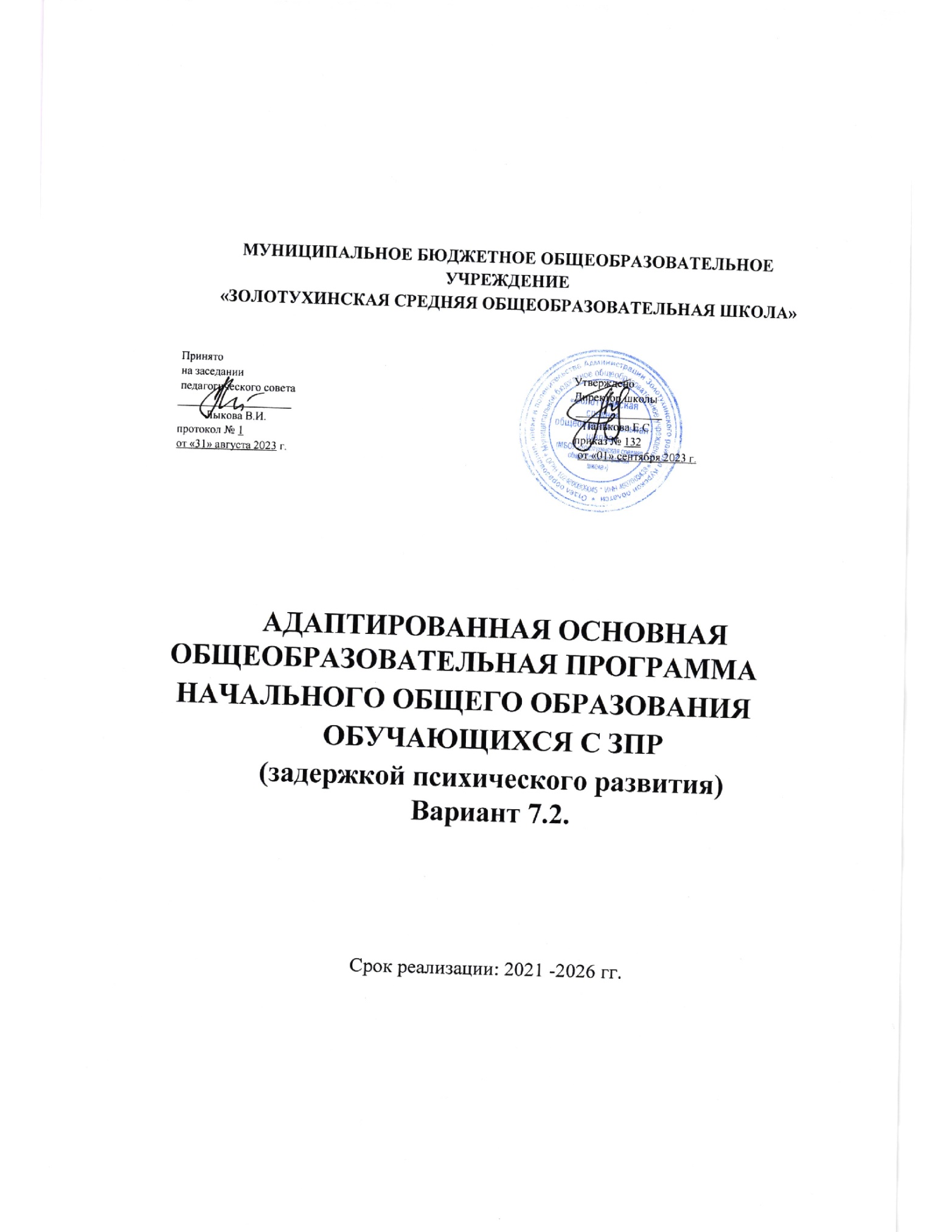 Содержание: Целевой раздел: 	 Пояснительная записка…………………………………...………3  Планируемые результаты освоения обучающимися адаптированной основной образовательной программы начального общего образования ……………..…..7 Система оценки достижения планируемых результатов освоения адаптированной основной программы начального общего образования ………………….8 Содержательный раздел: Рабочие программы учебных предметов, учебных курсов (в том числе внеурочной деятельности), учебных модулей ………………………………….13 Программа формирования универсальных учебных действий у обучающихся ……………………………………………………………………...29 Программа коррекционной работы ………………………………..34 Рабочая программа воспитания …………………………………….49 Организационный раздел: 	 Учебный план…………………………………………………………..50 План внеурочной деятельности ……………………………………...Календарный учебный график……………………………………..…54 Календарный план воспитательной работы, содержащий перечень событий и мероприятий воспитательной направленности, которые организуются и проводятся в МБОУ «Золотухинская СОШ» или в которых МБОУ «Золотухинская СОШ» принимает участие в учебном году или периоде обучения…………………………………………………….……… . ………………54 Характеристика условий реализации программы начального общего образования в соответствии с требованиями ФГОС …………………………… ….1. ЦЕЛЕВОЙ РАЗДЕЛ 1.1. ПОЯСНИТЕЛЬНАЯ ЗАПИСКА Адаптированная основная общеобразовательная программа начального общего образования обучающихся с ограниченными возможностями здоровья, имеющих задержку психического развития (далее - АООП НОО для детей с ОВЗ, имеющих ЗПР) - это образовательная программа, адаптированная для обучения данной категории обучающихся муниципального бюджетного общеобразовательного учреждения МБОУ «Золотухинская средняя общеобразовательная школа» (далее МБОУ «Золотухинская СОШ») с учетом особенностей их психофизического развития, индивидуальных возможностей, обеспечивающая коррекцию нарушений развития и социальную адаптацию. АООП НОО для детей с ОВЗ, имеющих ЗПР разработана в соответствии с требованиями федерального государственного образовательного стандарта начального общего образования обучающихся с ограниченными возможностями здоровья утв. приказом Министерства образования и науки РФ от 19 декабря 2014 г. N 1598) (далее — ФГОС ОВЗ), приказа Министерства Просвещения РФ от 24.11.2022 г.№1023 «Об утверждении федеральной адаптированной основной общеобразовательной программы начального общего образования для обучающихся с ОВЗ».  Структура АООП НОО для детей с ОВЗ, имеющих ЗПР включает целевой, содержательный и организационный разделы. В основу разработки и реализации АООП НОО для детей с ОВЗ, имеющих ЗПР заложены дифференцированный и деятелъностный подходы. Применение дифференцированного подхода к созданию и реализации АООП НОО обеспечивает разнообразие содержания, предоставляя обучающимся с ЗПР возможность реализовать индивидуальный потенциал развития. Деятельностный подход основывается на теоретических положениях отечественной психологической науки, раскрывающих основные закономерности процесса обучения и воспитания обучающихся, структуру образовательной деятельности с учетом общих закономерностей развития обучающихся с нормальным и нарушенным развитием. Деятельностный подход в образовании строится на признании того, что развитие личности обучающихся с ЗПР младшего школьного возраста определяется характером организации доступной им деятельности (предметно-практической, познавательной и учебной). Основным средством реализации деятельностного подхода в образовании является обучение как процесс организации познавательной и предметно-практической деятельности обучающихся, обеспечивающий овладение ими содержанием образования. В контексте реализации АООП НОО для обучающихся с ЗПР реализация деятельностного подхода обеспечивает: придание результатам образования социально и личностно значимого характера; прочное усвоение обучающимися с ЗПР знаний и опыта разнообразной деятельности и поведения, возможность их самостоятельного продвижения в изучаемых образовательных областях; существенное повышение мотивации и интереса к учению, приобретению нового опыта деятельности и поведения; обеспечение условий для общекультурного и личностного развития на основе формирования УУД, которые обеспечивают не только успешное усвоение ими системы научных знаний, умений и навыков (академических результатов), позволяющих продолжить образование на следующем уровне, но и жизненной компетенции, составляющей основу социальной успешности. Цель реализации АООП НОО обучающихся с ЗПР: обеспечение выполнения требований ФГОС НОО обучающихся с ОВЗ посредством создания условий для максимального удовлетворения особых образовательных потребностей обучающихся с ЗПР, обеспечивающих усвоение ими социального и культурного опыта. Достижение поставленной цели предусматривает решение следующих основных задач: формирование общей культуры, духовно-нравственное, гражданское, социальное, личностное и интеллектуальное развитие, развитие творческих способностей, сохранение и укрепление здоровья обучающихся с ЗПР; достижение планируемых результатов освоения ФАОП НОО для обучающихся с ЗПР, целевых установок, приобретение знаний, умений, навыков, компетенций и компетентностей, 	определяемых 	личностными, 	семейными, 	общественными, государственными потребностями и возможностями обучающегося с ЗПР, индивидуальными особенностями развития и состояния здоровья; становление и развитие личности обучающегося с ЗПР в ее индивидуальности, самобытности, уникальности и неповторимости с обеспечением преодоления возможных трудностей познавательного, коммуникативного, двигательного, личностного развития; создание благоприятных условий для удовлетворения особых образовательных потребностей обучающихся с ЗПР; обеспечение доступности получения качественного начального общего образования; обеспечение преемственности начального общего и основного общего образования; выявление и развитие возможностей и способностей обучающихся с ЗПР через организацию их общественно полезной деятельности, проведения спортивно-оздоровительной работы, организацию художественного творчества с использованием системы клубов, секций, студий и кружков (включая организационные формы на основе сетевого взаимодействия), проведении спортивных, творческих и других соревнований; 	использование 	в 	образовательном 	процессе 	современных 	образовательных технологий деятельностного типа; 	предоставление 	обучающимся 	с 	ЗПР 	возможности 	для 	эффективной самостоятельной работы; участие педагогических работников, обучающихся, их родителей (законных представителей) и общественности в проектировании и развитии внутришкольной социальной среды; включение обучающихся в процессы познания и преобразования внешкольной социальной среды (населенного пункта, района, города). АООП НОО, вариант 7.2, предполагает, что обучающийся с ЗПР получает образование, сопоставимое по итоговым достижениям к моменту завершения обучения с образованием обучающихся, не имеющих ограничений по возможностям здоровья, в пролонгированные сроки обучения. АООП НОО (вариант 7.2) предусматривает обеспечение коррекционной направленности всего образовательного процесса при его особой организации: пролонгированные сроки обучения, проведение индивидуальных и групповых коррекционных занятий, особое структурирование содержание обучения на основе усиления внимания к формированию социальной компетенции. Сроки получения начального общего образования составляют 5 лет. Для обеспечения возможности освоения обучающимися АООП НОО, вариант 7.2, может быть реализована сетевая форма реализации образовательных программ. Неспособность обучающегося с ЗПР полноценно освоить отдельный предмет в структуре АООП НОО (вариант 7.2) не должна служить препятствием для продолжения освоения данного варианта программы, поскольку у обучающихся с ЗПР может быть специфическое расстройство чтения, письма, арифметических навыков (дислексия, дисграфия, дискалькулия), а так же выраженные нарушения внимания и работоспособности, препятствующие освоению программы в полном объеме. При возникновении трудностей в освоении обучающимся с ЗПР содержания АООП НОО (вариант 7.2) специалисты, осуществляющие психолого-педагогическое сопровождение, должны оперативно дополнить структуру программы коррекционной работы соответствующим направлением работы. Текущая, промежуточная и итоговая аттестация на уровне начального общего образования должна проводиться с учетом возможных специфических трудностей обучающегося с ЗПР. Вывод об успешности овладения содержанием образовательной программы должен делаться на основании положительной индивидуальной динамики. АООП НОО (вариант 7.2) адресована обучающимся с ЗПР, которые характеризуются уровнем развития несколько ниже возрастной нормы, отставание может проявляться в целом или локально в отдельных функциях (замедленный темп либо неравномерное становление познавательной деятельности). Отмечаются нарушения внимания, памяти, восприятия и других познавательных процессов, умственной работоспособности и целенаправленности деятельности, в той или иной степени затрудняющие усвоение школьных норм и школьную адаптацию в целом. Произвольность, самоконтроль, саморегуляция в поведении и деятельности, как правило, сформированы недостаточно. Обучаемость удовлетворительная, но часто избирательная и неустойчивая, зависящая от уровня сложности и субъективной привлекательности вида деятельности, а также от актуального эмоционального состояния. Возможна неадаптивность поведения, связанная как с недостаточным пониманием социальных норм, так и с нарушением эмоциональной регуляции, гиперактивностью.  Особые образовательные потребности обучающихся с ЗПР (вариант 7.2.): получение специальной помощи средствами образования сразу же после выявления первичного нарушения развития; 	выделение 	пропедевтического 	периода 	в 	образовании, 	обеспечивающего преемственность между дошкольным и школьным этапами; получение начального общего образования в разных формах: как совместно с другими обучающимися, так и в отдельных классах, группах или в отдельных организациях, осуществляющих образовательную деятельность по адаптированным программам, при обязательном условии создания специальных условий получения образования, адекватных образовательным потребностям обучающихся с ЗПР; 	обязательность 	непрерывности 	коррекционно-развивающего 	процесса, реализуемого, как через содержание предметных областей, так и в процессе индивидуальной работы; психологическое сопровождение, оптимизирующее взаимодействие обучающегося с педагогическими работниками и другими обучающимися; психологическое сопровождение, направленное на установление взаимодействия семьи и образовательной организации; постепенное расширение образовательного пространства, выходящего за пределы образовательной организации. Для обучающихся с ЗПР, осваивающих АООП НОО (вариант 7.2), характерны следующие специфические образовательные потребности: обеспечение особой пространственной и временной организации образовательной среды с учетом функционального состояния ЦНС и нейродинамики психических процессов обучающихся с ЗПР (быстрой истощаемости, низкой работоспособности, пониженного общего тонуса); увеличение сроков освоения АООП НОО до 5 лет; гибкое варьирование организации процесса обучения путем расширения или сокращения содержания отдельных предметных областей, изменения количества учебных часов и использования соответствующих методик и технологий; упрощение системы учебно-познавательных задач, решаемых в процессе образования; организация процесса обучения с учетом специфики усвоения знаний, умений и навыков обучающимися с ЗПР ("пошаговом" предъявлении материала, дозированной помощи 	взрослого, 	использовании 	специальных 	методов, 	приемов 	и 	средств, способствующих как общему развитию обучающегося, так и компенсации индивидуальных недостатков развития); наглядно-действенный характер содержания образования; развитие 	познавательной 	деятельности 	обучающихся 	с 	ЗПР 	как 	основы компенсации, коррекции и профилактики нарушений; обеспечение непрерывного контроля за становлением учебно-познавательной деятельности обучающегося, продолжающегося до достижения уровня, позволяющего справляться с учебными заданиями самостоятельно; постоянная помощь в осмыслении и расширении контекста усваиваемых знаний, в закреплении и совершенствовании освоенных умений; специальное обучение "переносу" сформированных знаний и умений в новые ситуации взаимодействия с действительностью; необходимость постоянной актуализации знаний, умений и одобряемых обществом норм поведения; постоянное стимулирование познавательной активности, побуждение интереса к себе, окружающему предметному и социальному миру; использование преимущественно позитивных средств стимуляции деятельности и поведения; комплексное сопровождение, направленное на улучшение деятельности ЦНС и на коррекцию поведения, а также специальная психокоррекционная помощь, направленная на компенсацию дефицитов эмоционального развития и формирование осознанной саморегуляции познавательной деятельности и поведения; специальная психокоррекционная помощь, направленная на формирование способности к самостоятельной организации собственной деятельности и осознанию возникающих трудностей, формирование умения запрашивать и использовать помощь взрослого; развитие и отработка средств коммуникации, приемов конструктивного общения и взаимодействия (с членами семьи, со сверстниками, с взрослыми), формирование навыков социально одобряемого поведения, максимальное расширение социальных контактов; обеспечение взаимодействия семьи и образовательного учреждения (организация сотрудничества с родителями (законными представителями), активизация ресурсов семьи для формирования социально активной позиции, нравственных и общекультурных ценностей). Только удовлетворяя особые образовательные потребности обучающегося с ЗПР, можно открыть ему путь к получению качественного образования. 1.2. Планируемые результаты освоения обучающимися АООП НОО (вариант 7.2). Все наполнение программы начального общего образования (содержание и планируемые результаты обучения) подчиняется современным целям начального образования, которые представлены во ФГОС НОО обучающихся с ОВЗ как система личностных, метапредметных и предметных достижений обучающегося. Личностные результаты включают ценностные отношения обучающегося к окружающему миру, другим людям, а также к самому себе как субъекту учебно-познавательной деятельности (осознание ее социальной значимости, ответственность, установка на принятие учебной задачи).  Метапредметные 	результаты 	характеризуют 	уровень 	сформированности познавательных, 	коммуникативных 	и 	регулятивных 	УУД, 	которые 	обеспечивают успешность 	изучения 	учебных 	предметов, 	а 	также 	становление 	способности 	к самообразованию и саморазвитию. В результате освоения содержания различных предметов, курсов, модулей обучающиеся с ЗПР овладевают рядом междисциплинарных понятий, а также различными знаково-символическими средствами, которые помогают обучающимся применять знания как в типовых, так и в новых, нестандартных учебных ситуациях.  При определении подходов к контрольно-оценочной деятельности обучающихся с ЗПР учитываются формы и виды контроля, а также требования к объему и числу проводимых контрольных, проверочных и диагностических работ. В соответствии с дифференцированным и деятельностн                                                                                                                                                                                        ым подходами содержание планируемых результатов описывает и характеризует обобщенные способы действий с учебным материалом, позволяющие обучающимся успешно решать учебные и учебно-практические задачи, а также задачи, по возможности максимально приближенные к реальным жизненным ситуациям. 1.3. Система оценки достижения обучающимися с ЗПР планируемых результатов освоения ФАОП НОО (вариант 7.2).  Система оценки достижения планируемых результатов освоения АООП НОО обучающихся с ЗПР (далее - система оценки) представляет собой один из инструментов реализации требований ФГОС НОО обучающихся с ОВЗ к результатам освоения АООП НОО и направлена на обеспечение качества образования, что предполагает вовлеченность в оценочную деятельность как педагогических работников, так и обучающихся и их родителей (законных представителей). В соответствии с ФГОС НОО обучающихся с ОВЗ основным объектом системы оценки, ее содержательной и критериальной базой выступают планируемые результаты освоения обучающимися АООП НОО. Система оценки призвана способствовать поддержанию единства всей системы образования, обеспечению преемственности в системе непрерывного образования. Ее основными функциями являются ориентация образовательного процесса на достижение планируемых результатов освоения АООП НОО и обеспечение эффективной обратной связи, позволяющей осуществлять управление образовательным процессом. Основными направлениями и целями оценочной деятельности в соответствии с требованиями ФГОС НОО обучающихся с ОВЗ являются оценка образовательных достижений обучающихся и оценка результатов деятельности образовательных организаций и педагогических кадров. Полученные данные используются для оценки состояния и тенденций развития системы образования. Система оценки достижения обучающимися с ЗПР планируемых результатов освоения АООП НОО призвана решить следующие задачи: закреплять основные направления и цели оценочной деятельности, описывать объект и содержание оценки, критерии, процедуры и состав инструментария оценивания, формы представления результатов, условия и границы применения системы оценки, предусматривая приоритетную оценку динамики индивидуальных достижений обучающихся с ЗПР; ориентировать образовательный процесс на духовно-нравственное развитие и воспитание обучающихся, достижение планируемых результатов освоения содержания учебных предметов и формирование УУД; обеспечивать комплексный подход к оценке результатов освоения АООП НОО, позволяющий вести оценку личностных, метапредметных и предметных результатов; предусматривать оценку достижений обучающихся и оценку эффективности деятельности образовательной организации; позволять осуществлять оценку динамики учебных достижений обучающихся и развития их социальной (жизненной) компетенции. Показатель динамики образовательных достижений - один из основных показателей в оценке достижений обучающихся с ЗПР. На основе выявления характера динамики образовательных достижений обучающихся можно оценивать эффективность учебного процесса, работы учителя или образовательного учреждения, системы образования в целом.  Результаты достижений обучающихся с ЗПР в овладении АООП НОО являются значимыми для оценки качества образования обучающихся. При определении подходов к осуществлению оценки результатов целесообразно опираться на следующие принципы: дифференциации оценки достижений с учетом типологических и индивидуальных особенностей развития и особых образовательных потребностей обучающихся с ЗПР; динамичности оценки достижений, предполагающей изучение изменений психического и социального развития, индивидуальных способностей и возможностей обучающихся; единства параметров, критериев и инструментария оценки достижений в освоении содержания АООП НОО, что сможет обеспечить объективность оценки в разных образовательных организациях. Для этого необходимым является создание методического обеспечения (описание диагностических материалов, процедур их применения, сбора, формализации, обработки, обобщения и представления полученных данных) процесса осуществления оценки достижений обучающихся. Эти принципы, отражая основные закономерности целостного процесса образования обучающихся с ЗПР, самым тесным образом взаимосвязаны и касаются одновременно разных сторон процесса осуществления оценки результатов их образования.  Личностные 	результаты 	включают 	овладение 	обучающимися 	социальными (жизненными) компетенциями, необходимыми для решения практикоориентированных задач и обеспечивающими формирование и развитие социальных отношений обучающихся в различных средах. Оценка личностных результатов предполагает, прежде всего, оценку продвижения обучающегося в овладении социальными (жизненными) компетенциями, которые, в конечном итоге, составляют основу этих результатов. Оценка личностных достижений может осуществляться в процессе проведения мониторинговых процедур, содержание которых разрабатывает образовательная организация с учетом типологических и индивидуальных особенностей обучающихся, их индивидуальных особых образовательных потребностей. Для оценки продвижения обучающегося с ЗПР в овладении социальными (жизненными) компетенциями может применяться метод экспертной оценки, который представляет собой процедуру оценки результатов на основе мнений группы специалистов (экспертов). Данная группа должна объединять всех участников образовательного процесса - тех, кто обучает, воспитывает и тесно контактирует с обучающимся. Состав экспертной группы определяется образовательной организацией и должен включать педагогических работников (учителей, учителей-дефектологов, учителей-логопедов, педагогов-психологов, социальных педагогов, педагогов дополнительного образования). Для полноты оценки личностных результатов освоения обучающимися с ЗПР АООП НОО следует учитывать мнение родителей (законных представителей), поскольку основой оценки служит анализ изменений поведения обучающегося в повседневной жизни в различных социальных средах (школьной и семейной). Результаты анализа должны быть представлены в форме удобных и понятных всем членам экспертной группы условных единицах: 0 баллов - нет продвижения; 1 балл - минимальное продвижение; 2 балла - среднее продвижение; 3 балла - значительное продвижение. Подобная оценка необходима экспертной группе для выработки ориентиров в описании динамики развития социальной (жизненной) компетенции обучающегося. Результаты оценки личностных достижений заносятся в индивидуальную карту развития обучающегося, что позволяет не только представить полную картину динамики целостного развития обучающегося, но и отследить наличие или отсутствие изменений по отдельным жизненным компетенциям. Основной формой работы участников экспертной группы является ППк. На основе требований, сформулированных во ФГОС НОО обучающихся с ОВЗ, образовательная организация разрабатывает программу оценки личностных результатов с учетом типологических и индивидуальных особенностей обучающихся с ЗПР, которая утверждается локальными актами организации. Программа оценки должна включать: полный перечень личностных результатов, прописанных в тексте ФГОС НОО обучающихся с ОВЗ, которые выступают в качестве критериев оценки социальной (жизненной) компетенции Обучающихся. Перечень этих результатов может быть самостоятельно расширен образовательной организацией; перечень параметров и индикаторов оценки каждого результата; систему бальной оценки результатов; документы, в которых отражаются индивидуальные результаты каждого обучающегося (например, Карта индивидуальных достижений обучающегося) и результаты всего класса (например, Журнал итоговых достижений обучающихся класса); материалы для проведения процедуры оценки личностных результатов; локальные акты образовательной организации, регламентирующие все вопросы проведения оценки личностных результатов.  Метапредметные результаты включают освоенные обучающимися УУД (познавательные, регулятивные и коммуникативные), обеспечивающие овладение ключевыми компетенциями (составляющими основу умения учиться) и межпредметными знаниями, а также способность решать учебные и жизненные задачи и готовность к овладению в дальнейшем АООП основного общего образования. Оценка 	метапредметных 	результатов 	предполагает 	оценку 	продвижения обучающегося с ЗПР в овладении регулятивными, коммуникативными и познавательными УУД. Уровень сформированности УУД, представляющих содержание и объект оценки метапредметных результатов, может быть качественно оценен и измерен в следующих основных формах: достижение 	метапредметных 	результатов 	может 	выступать 	как 	результат выполнения специально сконструированных диагностических задач, направленных на оценку уровня сформированности конкретного вида УУД; достижение 	метапредметных 	результатов 	может 	рассматриваться 	как инструментальная основа (или как средство решения) и как условие успешности выполнения учебных и учебно-практических задач средствами учебных предметов; 	достижение 	метапредметных 	результатов 	может 	проявиться 	в 	успешности выполнения комплексных заданий на межпредметной основе.  Предметные результаты связаны с овладением обучающимися с ЗПР содержанием каждой предметной области и характеризуют достижения обучающихся в усвоении знаний и умений, способность их применять в практической деятельности. Оценку этой группы результатов целесообразно начинать со 2-го класса, то есть в тот период, когда у обучающихся уже будут сформированы некоторые начальные навыки чтения, письма и счета. Кроме того, сама учебная деятельность будет привычной для обучающихся, и они смогут ее организовывать под руководством учителя. Во время обучения на первом и втором годах обучения целесообразно всячески поощрять и стимулировать работу обучающихся, используя только качественную оценку. При этом не является принципиально важным, насколько обучающийся с ЗПР продвигается в освоении того или иного учебного предмета. На этом этапе обучения центральным результатом является появление значимых предпосылок учебной деятельности, одной из которых является способность ее осуществления не только под прямым и непосредственным руководством и контролем учителя, но и с определенной долей самостоятельности во взаимодействии с учителем и одноклассниками. В целом оценка достижения обучающимися с ЗПР предметных результатов должна базироваться на принципах индивидуального и дифференцированного подходов. Усвоенные обучающимися даже незначительные по объему и элементарные по содержанию знания и умения должны выполнять коррекционно-развивающую функцию, поскольку они играют определенную роль в становлении личности обучающегося и овладении им социальным опытом. Оценка достижения обучающимися предметных результатов ведется как в ходе текущего и промежуточного оценивания, так и в ходе выполнения итоговых проверочных работ. В процессе оценки достижения планируемых личностных, метапредметных и предметных результатов должны использоваться разнообразные методы и формы, взаимно дополняющие друг друга (стандартизированные письменные и устные работы, проекты, практические работы, творческие работы, самоанализ и самооценка, наблюдения).  Обучающиеся с ЗПР имеют право на прохождение текущей, промежуточной, итоговой аттестации освоения АООП НОО в иных формах. Специальные условия проведения текущей, промежуточной и итоговой (по итогам освоения АООП НОО) аттестации обучающихся с ЗПР включают: особую форму организации аттестации (в малой группе, индивидуальную) с учетом особых образовательных потребностей и индивидуальных особенностей обучающихся с ЗПР; привычную обстановку в классе (присутствие своего учителя, наличие привычных для обучающихся мнестических опор: наглядных схем, шаблонов общего хода выполнения заданий); присутствие в начале работы этапа общей организации деятельности; адаптирование инструкции с учетом особых образовательных потребностей и индивидуальных трудностей обучающихся с ЗПР: упрощение формулировок по грамматическому и семантическому оформлению; упрощение многозвеньевой инструкции посредством деления ее на короткие смысловые единицы, задающие поэтапность (пошаговость) выполнения задания; дополнение 	письменной 	инструкции 	к 	заданию, 	при 	необходимости, зачитыванием педагогическим работником инструкции вслух в медленном темпе с четкими смысловыми акцентами; адаптирование, при необходимости, текста задания с учетом особых образовательных потребностей и индивидуальных трудностей обучающихся с ЗПР (более крупный шрифт, четкое отграничение одного задания от другого; упрощение формулировок задания по грамматическому и семантическому оформлению); 	предоставление, 	при 	необходимости, 	дифференцированной 	помощи: стимулирующей (одобрение, эмоциональная поддержка), организующей (привлечение внимания, концентрирование на выполнении работы, напоминание о необходимости самопроверки), направляющей (повторение и разъяснение инструкции к заданию); увеличение времени на выполнение заданий; организация короткого перерыва (10 - 15 минут) при нарастании в поведении обучающегося проявлений утомления, истощения; недопущение негативных реакций со стороны педагогического работника, создание ситуаций, приводящих к эмоциональному травмированию обучающегося. На итоговую оценку на уровне начального общего образования, результаты которой используются при принятии решения о возможности (или невозможности) продолжения обучения на следующем уровне образования, выносятся предметные, метапредметные результаты и результаты освоения программы коррекционной работы. Итоговая аттестация на уровне начального общего образования должна проводиться с учетом возможных специфических трудностей обучающегося с ЗПР в овладении письмом, чтением или счетом. Вывод об успешности овладения содержанием АООП НОО должен делаться на основании положительной индивидуальной динамики.  Оценка деятельности педагогических кадров, осуществляющих образовательную деятельность обучающихся с ЗПР, осуществляется на основе интегративных показателей, свидетельствующих о положительной динамике развития обучающегося ("было" - "стало") или в сложных случаях сохранении его психоэмоционального статуса. Содержательный раздел АООП НОО для обучающихся с ЗПР (вариант 7.2) 2.1.  Рабочие программы учебных предметов. 2.1.1 Русский язык.  Пояснительная записка. Рабочая программа учебного предмета "Русский язык" на уровне начального общего образования обучающихся с ЗПР составлена на основе требований к результатам освоения АООП НОО, установленными ФГОС НОО обучающихся с ОВЗ, рабочей программы воспитания. Учебный предмет "Русский язык" на уровне начального общего образования является ведущим, обеспечивая языковое и общее речевое развитие обучающихся. Он способствует повышению коммуникативной компетентности и облегчению социализации обучающихся. Приобретенные знания, опыт выполнения предметных и универсальных действий на материале русского языка станут фундаментом обучения в основной школе, а также будут востребованы в жизни. Овладение учебным предметом "Русский язык" представляет большую сложность для обучающихся с ЗПР. Это связано с недостатками фонематического восприятия, звукового анализа и синтеза, бедностью словаря, трудностями порождения связного высказывания, недостаточной сформированностью основных мыслительных операций и знаково-символической (замещающей) функции мышления. Программа отражает содержание обучения предмету "Русский язык" с учетом особых образовательных потребностей обучающихся с ЗПР. В процессе изучения русского языка у обучающихся с ЗПР формируется позитивное эмоционально-ценностное отношение к русскому языку, стремление к его грамотному использованию, понимание того, что правильная устная и письменная речь являются показателем общей культуры человека. На уроках русского языка обучающиеся получают начальное представление о нормах русского литературного языка и правилах речевого этикета, учатся ориентироваться в целях, задачах, условиях общения, выборе адекватных языковых средств, для успешного решения коммуникативных задач. Содержание дисциплины ориентировано на развитие языковой способности, разных видов речевой деятельности и освоение обучающимися системного устройства языка. Благодаря освоению материала по данной дисциплине обучающиеся с ЗПР овладевают грамотой, основными речевыми формами и правилами их применения, умениями организовывать языковые средства в разных типах высказываний, варьировать их структуру с учетом условий коммуникации, развертывать их или сокращать, перестраивать, образовывать нужные словоформы. При изучении данной дисциплины происходит развитие устной и письменной коммуникации, закладывается фундамент для осмысленного чтения и письма. На уроках важно формировать первоначальные представления о единстве и многообразии языкового и культурного пространства России, о языке как основе национального самосознания. Представления о связи языка с культурой народа осваиваются практическим путем. Изучение учебного предмета "Русский язык" вносит весомый вклад в общую систему 	коррекционно-развивающей 	работы, 	направленной 	на 	удовлетворение специфических образовательных потребностей обучающегося с ЗПР. Если обучение предмету построено с соблюдением специальных дидактических принципов, предполагает использование адекватных методов и конкретных приемов, то у обучающегося с ЗПР пробуждается интерес к языку, желание овладеть письмом и чтением, совершенствуется связное (в том числе учебное) высказывание, расширяется словарный запас, проявляются возможности осознания своих затруднений и соответствующие попытки их преодоления. Овладение письмом совершенствует мелкую моторику, пространственную ориентировку, способствует развитию произвольности и становлению навыков самоконтроля. При изучении учебного материала (звуко-буквенный и звукослоговой анализ слов, работа с предложением и текстом) у обучающихся с ЗПР развиваются процессы анализа, синтеза, сравнения, обобщения, происходит коррекция недостатков произвольной памяти и внимания. В ходе выполнения заданий на анализ звукового состава слова, синтез слов из звуков и слогов, подсчет количества слов в предложении, использование различных классификаций звуков и букв, объяснение значений слов совершенствуется мыслительная деятельность, создаются предпосылки становления логического (понятийного) мышления. При усвоении учебного предмета "Русский язык" обучающиеся с ЗПР учатся ориентироваться в задании и производить его анализ, обдумывать и планировать предстоящие действия, следить за правильностью выполнения задания, давать словесный отчет и оценку проделанной работе, что совершенствует систему произвольной регуляции деятельности. Педагогический работник должен поддерживать тесную связь с учителем логопедом, осуществляющим профилактику таких расстройств письменной речи как дисграфия и дизорфография. Уточнение артикуляции звуков, дифференциация сходных фонем, работа над слоговой структурой слова, которая обязательно проводится на уроках по предмету "Русский язык" и "Литературное чтение", способствует улучшению качества устной речи обучающегося с ЗПР. Содержание обучения. Виды речевой деятельности. Слушание. Осознание цели и ситуации устного общения. Адекватное восприятие звучащей речи. Понимание на слух информации, содержащейся в предъявляемом тексте, передача его содержания по вопросам. Говорение. Выбор языковых средств в соответствии с целями и условиями общения для эффективного решения коммуникативной задачи. Практическое овладение диалогической формой речи. Практическое овладение устными монологическими высказываниями в соответствии с учебной задачей (описание, повествование, рассуждение). Овладение нормами речевого этикета в ситуациях учебного и бытового общения (приветствие, прощание, извинение, благодарность, обращение с просьбой). Соблюдение орфоэпических норм и правильной интонации. Чтение. Понимание учебного текста. Выборочное чтение с целью нахождения необходимого материала. Нахождение информации, заданной в тексте в явном виде. Формулирование простых выводов на основе информации, содержащейся в тексте. Обобщение содержащейся в тексте информации. Письмо. Письмо букв, буквосочетаний, слогов, слов, предложений в системе обучения грамоте. Овладение разборчивым, аккуратным письмом с учетом гигиенических требований к этому виду учебной работы. Списывание, письмо под диктовку в соответствии с изученными правилами. Письменное изложение содержания прослушанного и прочитанного текста. Создание небольших собственных текстов по интересной детям тематике (на основе впечатлений, литературных произведений, сюжетных картин, серий картин, просмотра фрагмента видеозаписи). Обучение грамоте. Фонетика. Звуки речи. Осознание единства звукового состава слова и его значения. Установление 	числа и последовательности 	звуков в 	слове. 	Сопоставление 	слов, различающихся одним или несколькими звуками. Различение гласных и согласных звуков, гласных ударных и безударных, согласных твердых и мягких, звонких и глухих. Слог как минимальная произносительная единица. Деление слов на слоги. Определение места ударения. Графика. Различение звука и буквы: буква как знак звука. Овладение позиционным способом обозначения звуков буквами. Буквы гласных как показатель твердости - мягкости согласных звуков. Функция букв е, е, ю, я. Мягкий знак как показатель мягкости предшествующего согласного звука. Знакомство с русским алфавитом как последовательностью букв. Чтение. Формирование навыка слогового чтения (ориентация на букву, обозначающую гласный звук). Плавное слоговое чтение и чтение целыми словами со скоростью, соответствующей индивидуальному темпу обучающегося. Осознанное чтение слов, словосочетаний, предложений и коротких текстов. Чтение с интонациями и паузами в соответствии со знаками препинания. Развитие осознанности и выразительности чтения на материале небольших текстов и стихотворений. Знакомство с орфоэпическим чтением (при переходе к чтению целыми словами). Орфографическое чтение (проговаривание) как средство самоконтроля при письме под диктовку и при списывании. Письмо. Усвоение гигиенических требований при письме. Развитие мелкой моторики пальцев и свободы движения руки. Развитие умения ориентироваться на пространстве листа в тетради и на пространстве классной доски. Овладение начертанием письменных прописных (заглавных) и строчных букв. Письмо букв, буквосочетаний, слогов, слов, предложений с соблюдением гигиенических норм. Овладение разборчивым, аккуратным письмом. Письмо под диктовку слов и предложений, написание которых не расходится с их произношением. Усвоение приемов и последовательности правильного списывания текста. Проверка написанного при помощи сличения с текстом - образом и послогового чтения написанных слов. Правильное оформление написанных предложений (большая буква в начале предложения, точка в конце). Выработка навыка писать большую букву в именах людей и кличках животных. Понимание функции небуквенных графических средств: пробела между словами, знака переноса. Слово и предложение. Восприятие слова как объекта изучения, материала для анализа. Наблюдение над значением слова. Различение слова и предложения. Работа с предложением: выделение слов, изменение их порядка. Интонация в предложении. Моделирование предложения в соответствии с заданной интонацией. Орфография. Знакомство с правилами правописания и их применение: раздельное написание слов; обозначение гласных после шипящих (ча-ща, чу-щу, жи-ши); прописная (заглавная) буква в начале предложения, в именах собственных; перенос слов по слогам без стечения согласных; знаки препинания в конце предложения. Развитие речи. Понимание прочитанного текста при самостоятельном чтении вслух и при его прослушивании. Составление небольших рассказов повествовательного характера по серии сюжетных картинок, материалам собственных игр, занятий, наблюдений. Систематический курс. Фонетика и орфоэпия. Гласные и согласные звуки, различение гласных и согласных звуков. Мягкие и твердые согласные звуки, различение мягких и твердых согласных звуков, определение парных и непарных по твердости - мягкости согласных звуков. Звонкие и глухие согласные звуки, различение звонких и глухих согласных звуков, определение парных и непарных по звонкости-глухости согласных звуков. Ударение, нахождение в слове ударных и безударных гласных звуков. Деление слов на слоги. Определение качественной характеристики звука: гласный-согласный; гласный ударный-безударный; согласный твердый-мягкий, парный-непарный; согласный звонкий-глухой, парный-непарный. Произношение звуков и сочетаний звуков в соответствии с нормами современного русского литературного языка. Фонетический разбор слова. Графика. Различение звука и буквы: буква как знак звука. Овладение позиционным способом обозначения звуков буквами. Обозначение на письме твердости и мягкости согласных звуков. Буквы гласных как показатель твердости-мягкости согласных звуков. Функция букв е, е, ю, я. Мягкий знак как показатель мягкости предшествующего согласного звука. Использование на письме разделительных ъ и ь. Установление соотношения звукового и буквенного состава слова в словах типа "стол", "конь"; в словах с йотированными гласными е, е, ю, я; в словах с непроизносимыми согласными. Использование небуквенных графических средств: пробела между словами, знака переноса, абзаца. Знакомство с русским алфавитом как последовательностью букв. Знание алфавита: правильное название букв, знание их последовательности. Использование алфавита при работе со словарями, справочниками, каталогами: умение найти слово в школьном орфографическом словаре по первой букве, умение расположить слова в алфавитном порядке (например, фамилии, имена). Состав слова (морфемика). Общее понятие о частях слова: корне, приставке, суффиксе, окончании. Выделение в словах с однозначно выделяемыми морфемами окончания, корня, приставки, суффикса. Корень, общее понятие о корне слова. Однокоренные слова, овладение понятием "родственные (однокоренные) слова". Выделение корней в однокоренных (родственных) словах. Наблюдение за единообразием написания корней (корм - кормить - кормушка, лес - лесник - лесной). Различение однокоренных слов и различных форм одного и того же слова. Представление о значении суффиксов и приставок. Умение отличать приставку от предлога. Умение подбирать однокоренные слова с приставками и суффиксами. Различение изменяемых и неизменяемых слов. Разбор слова по составу. Морфология. Общие сведения о частях речи: имя существительное, имя прилагательное, местоимение, глагол, предлог. Деление частей речи на самостоятельные и служебные. Имя существительное. Его значение и употребление в речи. Вопросы, различение имен существительных, отвечающих на вопросы "кто?" и "что?". Умение опознавать имена собственные. Род 	существительных: 	мужской, 	женский, 	средний. 	Различение 	имен существительных мужского, женского и среднего рода. Изменение имен существительных по числам. Изменение имен существительных по падежам в единственном числе (склонение). 1, 2, 3-е склонение, определение принадлежности имен существительных к 1, 2, 3-му склонению. Определение падежа, в котором употреблено имя существительное. Умение правильно употреблять предлоги с именами существительными в различных падежах. Склонение имен существительных во множественном числе. Морфологический разбор имен существительных. Имя прилагательное. Его значение и употребление в речи, вопросы. Изменение имен прилагательных по родам, числам и падежам, в сочетании с существительными (кроме прилагательных на -ий, -ья, -ье, -ов, -ин). Морфологический разбор имен прилагательных. Местоимение. Общее представление о местоимении. Личные местоимения, значение и употребление в речи. Личные местоимения 1, 2, 3-го лица единственного и множественного числа. Склонение личных местоимений. Правильное употребление местоимений в речи (меня, мною, у него, с ней, о нем). Глагол. Его значение и употребление в речи, вопросы. Общее понятие о неопределенной форме глагола. Различение глаголов, отвечающих на вопросы "что сделать?" и "что делать?". Время глагола: настоящее, прошедшее, будущее. Изменение глаголов по лицам и числам в настоящем и будущем времени (спряжение). Способы определения I и II спряжения глаголов (практическое овладение). Изменение глаголов в прошедшем времени по родам и числам. Морфологический разбор глаголов. Предлог. 	Знакомство 	с 	наиболее 	употребительными 	предлогами. 	Функция предлогов: образование падежных форм имен существительных и местоимений. Отличие предлогов от приставок. Лексика. Выявление слов, значение которых требует уточнения. Определение значения слова по тексту или уточнение значения с помощью толкового словаря. Представление об однозначных и многозначных словах, о прямом и переносном значении слова. Наблюдение за использованием в речи синонимов и антонимов. Синтаксис. Различение предложения, словосочетания, слова. Умение выделить словосочетания (пары слов), связанные между собой по смыслу (без предлога и с предлогом); составить предложение с изученными грамматическими формами и распространить предложение. Предложения по цели высказывания: повествовательные, вопросительные и побудительные; 	по 	эмоциональной 	окраске 	(интонации): 	восклицательные 	и невосклицательные. Выделение голосом важного по смыслу слова в предложении. Главные члены предложения: подлежащее и сказуемое. Второстепенные члены предложения (без разделения на виды). Нахождение главных членов предложения. Различение главных и второстепенных членов предложения. Установление связи (при помощи смысловых вопросов) между словами в словосочетании и предложении. Предложения с однородными членами с союзами и (без перечисления), а, но и без союзов. Использование интонации перечисления в предложениях с однородными членами, запятая при перечислении. Умение составить предложения с однородными членами без союзов и с союзами и, а, но. Знакомство со сложным предложением. Сложные предложения, состоящие из двух простых. Различение простых и сложных предложений. Запятая в сложных предложениях. Умение составить сложное предложение и поставить запятую перед союзами и, а, но. 	Орфография 	и 	пунктуация. 	Формирование 	орфографической 	зоркости. Использование орфографического словаря. Применение правил правописания: сочетания жи-ши, ча-ща, чу-щу в положении под ударением; сочетания чк-чн, чт, щн; перенос слов; прописная буква в начале предложения, в именах собственных; проверяемые безударные гласные в корне слова; парные звонкие и глухие согласные в корне слова; непроизносимые согласные; непроверяемые гласные и согласные в корне слова (на ограниченном перечне слов); гласные и согласные в неизменяемых на письме приставках; разделительные ъ и ь; мягкий знак после шипящих на конце имен существительных (ночь, нож, рожь, мышь); безударные падежные окончания имен существительных (кроме существительных на -мя, -ий, -ья, -ье, -ия, -ов, -ин); безударные окончания имен прилагательных; раздельное написание предлогов с личными местоимениями; не с глаголами; мягкий знак после шипящих на конце глаголов в форме 2-го лица единственного числа (пишешь, учишь); мягкий знак в глаголах в сочетании -ться; безударные личные окончания глаголов; раздельное написание предлогов с другими словами; знаки препинания в конце предложения: точка, вопросительный и восклицательный знаки; знаки препинания (запятая) в предложениях с однородными членами. Развитие речи. Осознание ситуации общения: с какой целью, с кем и где происходит общение. Практическое овладение диалогической формой речи. Выражение собственного мнения. Овладение нормами речевого этикета в ситуациях учебного и бытового общения (приветствие, прощание, извинение, благодарность, обращение с просьбой). Овладение краткими и полными ответами на вопросы. Составление вопросов устно и письменно. Составление диалогов в форме вопросов и ответов. Практическое овладение устными монологическими высказываниями на определенную тему с использованием разных типов речи (повествование, описание). Составление и запись рассказов повествовательного характера по сюжетным картинкам, с помощью вопросов; составление сюжетных рассказов по готовому плану (в форме вопросов, повествовательных предложений). Введение в рассказы элементов описания. Построение устного ответа по учебному материалу (специфика учебно-деловой речи). Текст. Признаки текста. Смысловое единство предложений в тексте. Заглавие текста. Последовательность предложений в тексте. Последовательность частей текста (абзацев). Комплексная работа над структурой текста: озаглавливание, корректирование порядка предложений и частей текста (абзацев). План текста. Составление планов к данным текстам. Типы текстов: описание, повествование, рассуждение, их особенности. Знакомство с жанрами письма и поздравления. Создание собственных текстов и корректирование заданных текстов с учетом точности, правильности, богатства и выразительности письменной речи; использование в текстах синонимов и антонимов. Понятие об изложении и сочинении. Изложение под руководством учителя, по готовому и коллективно составленному плану. Подробный и сжатый рассказ (сочинение) по картинке и серии картинок. Планируемые результаты освоения учебного предмета. Предметные результаты: формирование первоначальных представлений о единстве и многообразии языкового и культурного пространства России, о языке как основе национального самосознания; формирование интереса к изучению родного (русского) языка; овладение первоначальными представлениями о правилах речевого этикета; овладение основами грамотного письма; овладение обучающимися коммуникативно-речевыми умениями, необходимыми для совершенствования их речевой практики; формирование позитивного отношения к правильной устной и письменной речи как показателям общей культуры и гражданской позиции человека; использование знаний в области русского языка и сформированных грамматико-орфографических умений для решения практических задач. 2.1.2. Литературное чтение. Пояснительная записка. Федеральная рабочая программа учебного предмета "Литературное чтение" (предметная область "Русский язык и литературное чтение") на уровне начального общего образования обучающихся с ЗПР составлена на основе требований к результатам освоения АООП НОО, установленными ФГОС НОО обучающихся с ОВЗ, федеральной программы воспитания. Как и русский язык, литературное чтение предстает в качестве одного из ведущих предметов, обеспечивающих наряду с достижением предметных результатов, становление базового умения, необходимого для успешного изучения других предметов и дальнейшего обучения, читательской грамотности и закладывает основы интеллектуального, речевого, эмоционального, духовно-нравственного развития обучающихся с ЗПР. Учебный предмет "Литературное чтение" является одним из основных предметов в системе подготовки обучающегося с ЗПР. Овладение читательской компетенцией, умение излагать свои мысли необходимо для полноценной социализации обучающегося с ЗПР. В процессе освоения курса у обучающихся повышается уровень коммуникативной культуры: формируются умения составлять диалоги, высказывать собственное мнение, строить монолог в соответствии с речевой задачей, работать с различными видами текстов, самостоятельно пользоваться справочным аппаратом учебника, находить информацию в словарях, справочниках. Позитивное отношение к книгам и чтению способствует формированию общей культуры. Приобретенные обучающимися с ЗПР знания, полученный опыт решения учебных задач, а также сформированность предметных и универсальных действий в процессе изучения предмета "Литературное чтение" станут фундаментом обучения в основном звене школы, а также будут востребованы в жизни. Содержание обучения. Виды речевой и читательской деятельности. Аудирование (слушание). Восприятие на слух звучащей речи (высказывание собеседника, чтение различных текстов). Адекватное понимание содержания звучащей речи, умение отвечать на вопросы по содержанию услышанного произведения, определение последовательности событий, осознание цели речевого высказывания, умение задавать вопрос по услышанному учебному, научно-познавательному и художественному произведению.  Чтение. Чтение вслух. Постепенный переход от слогового к плавному осмысленному правильному чтению целыми словами вслух (скорость чтения в соответствии с индивидуальным темпом чтения), постепенное увеличение скорости чтения, позволяющей осознать текст. Соблюдение орфоэпических и интонационных норм чтения. Чтение предложений с интонационным выделением знаков препинания. Чтение про себя. Осознание смысла произведения при чтении про себя (доступных по объему и жанру произведений). Умение находить в тексте необходимую информацию. Работа с разными видами текста. Общее представление о разных видах текста: художественный, учебный, научно-популярный, их сравнение. Определение целей создания этих видов текста. Особенности фольклорного текста. Практическое 	освоение 	умения 	отличать 	текст 	от 	набора 	предложений. Прогнозирование содержания книги по ее названию и оформлению. Самостоятельное деление текста на смысловые части, их озаглавливание. Умение работать с разными видами информации. Участие в коллективном обсуждении: умение отвечать на вопросы, выступать по теме, слушать выступления других обучающихся, дополнять ответы по ходу беседы, используя текст. Привлечение справочных и иллюстративно-изобразительных материалов. Библиографическая культура. Книга как особый вид искусства. Книга как источник необходимых знаний. Книга учебная, художественная, справочная. Элементы книги: содержание или оглавление, титульный лист, аннотация, иллюстрации. Виды информации в книге: научная, художественная (с опорой на внешние показатели книги, ее справочно-иллюстративный материал). Типы книг (изданий): книга-произведение, книга-сборник, собрание сочинений, периодическая печать, справочные издания (справочники, словари, энциклопедии). Выбор книг на основе рекомендованного списка, картотеки, открытого доступа к детским книгам в библиотеке. Алфавитный каталог. Самостоятельное пользование соответствующими возрасту словарями и справочной литературой. Работа с текстом художественного произведения. Понимание заглавия произведения, его адекватное соотношение с содержанием. Определение особенностей художественного текста: своеобразие выразительных средств языка (с помощью учителя). Осознание того, что фольклор есть выражение общечеловеческих нравственных правил и отношений. Понимание нравственного содержания прочитанного, осознание мотивации поведения героев, анализ поступков героев с точки зрения норм морали. Осознание понятия "Родина", представления о проявлении любви к Родине в литературе разных народов (на примере народов России). Схожесть тем, идей, героев в фольклоре разных народов. Самостоятельное воспроизведение текста с использованием выразительных средств языка: последовательное воспроизведение эпизода с использованием специфической для данного произведения лексики (по вопросам учителя), рассказ по иллюстрациям, пересказ. Характеристика героя произведения. Нахождение в тексте слов и выражений, характеризующих героя и событие. Анализ (с помощью учителя), мотивы поступка персонажа. Сопоставление поступков героев по аналогии или по контрасту. Выявление авторского отношения к герою на основе анализа текста, авторских помет, имен героев. Характеристика героя произведения. Портрет, характер героя, выраженные через поступки и речь. Освоение разных видов пересказа художественного текста: подробный, выборочный и краткий (передача основных мыслей). Подробный пересказ текста: определение главной мысли фрагмента, выделение опорных или ключевых слов, озаглавливание, подробный пересказ эпизода; деление текста на части, озаглавливание каждой части и всего текста, составление плана в виде назывных предложений из текста, в виде вопросов, в виде самостоятельно сформулированного высказывания. Самостоятельный выборочный пересказ по заданному фрагменту: характеристика героя произведения (отбор слов, выражений в тексте, позволяющих составить рассказ о герое), описание места действия (выбор слов, выражений в тексте, позволяющих составить данное описание на основе текста). Работа с учебными, научно-популярными и другими текстами. Понимание заглавия произведения; адекватное соотношение с его содержанием. Определение особенностей учебного и научно-популярного текстов (передача информации). Деление текста на части. Определение микротем. Ключевые или опорные слова. Воспроизведение текста с опорой на ключевые слова, модель, схему. Подробный пересказ текста. Краткий пересказ текста (выделение главного в содержании текста). Говорение (культура речевого общения). Осознание диалога как вида речи. Особенности диалогического общения: понимать вопросы, отвечать на них и самостоятельно задавать вопросы по тексту; выслушивать, не перебивая, собеседника и в вежливой форме высказывать свою точку зрения по обсуждаемому произведению (учебному, научно-познавательному, художественному тексту). Использование норм речевого этикета в условиях внеучебного общения. Работа со словом (распознание прямого и переносного значения слов, их многозначности), пополнение активного словарного запаса. Монолог как форма речевого высказывания. Монологическое речевое высказывание небольшого объема с опорой на авторский текст, по предложенной теме или в виде (форме) ответа на вопрос. Отражение основной мысли текста в высказывании. Передача содержания прочитанного или прослушанного с учетом специфики учебного и художественного текста. Передача впечатлений (из повседневной жизни, от художественного произведения, произведения изобразительного искусства) в рассказе (описание, рассуждение, повествование). Построение плана собственного высказывания. Отбор и использование выразительных средств языка (синонимы, антонимы, сравнение) с учетом особенностей монологического высказывания.  Письмо (культура письменной речи). Нормы письменной речи: соответствие содержания заголовку (отражение темы, места действия, характеров героев), использование выразительных средств языка (сравнение) в мини-сочинениях, рассказ на заданную тему. Круг детского чтения. Произведения устного народного творчества разных народов России. Произведения классиков отечественной литературы XIX - XX вв., классиков детской литературы, произведения современной отечественной (с учетом многонационального характера России) и зарубежной литературы, доступные для восприятия обучающихся с ЗПР. Представленность 	разных 	видов 	книг: 	историческая, 	приключенческая, фантастическая, научно-популярная, справочно-энциклопедическая литература; детские периодические издания (по выбору). Основные темы детского чтения: фольклор разных народов, произведения о Родине, природе, детях, братьях наших меньших, труде, добре и зле, хороших и плохих поступках, юмористические произведения.  Литературоведческая пропедевтика (практическое освоение). Нахождение в тексте, определение значения в художественной речи (с помощью учителя) средств выразительности: синонимов, антонимов, сравнений. Ориентировка в литературных понятиях: художественное произведение, автор (рассказчик), сюжет, тема; герой произведения: его портрет, речь, поступки, мысли; отношение автора к герою. Прозаическая и стихотворная речь: узнавание, различение, выделение особенностей стихотворного произведения (ритм, рифма). Фольклор и авторские художественные произведения (различение). Жанровое разнообразие произведений. Малые фольклорные формы (колыбельные песни, потешки, пословицы и поговорки, загадки) - узнавание, различение, определение основного смысла. Сказки (о животных, бытовые, волшебные). Художественные особенности сказок: лексика, построение (композиция). Литературная (авторская) сказка. Рассказ, стихотворение, басня - общее представление о жанре, особенностях построения и выразительных средствах. Творческая деятельность обучающихся (на основе литературных произведений). Интерпретация текста литературного произведения в творческой деятельности обучающихся: чтение по ролям, инсценирование, драматизация; устное словесное рисование, знакомство с различными способами работы с деформированным текстом и использование их (установление причинно-следственных связей, последовательности событий: соблюдение этапности в выполнении действий); изложение с элементами сочинения, создание собственного текста на основе художественного произведения (текст по аналогии), репродукций картин художников, по серии иллюстраций к произведению или на основе личного опыта. Планируемые результаты освоения учебного предмета. Предметные результаты: понимание литературы как явления национальной и мировой культуры, средства сохранения и передачи нравственных ценностей и традиций; осознание значимости чтения для личного развития; формирование представлений о мире, российской истории и культуре, первоначальных этических представлений, понятий о добре и зле, нравственности; успешности обучения по всем учебным предметам; осознанное, правильное, плавное чтение вслух целыми словами с использованием некоторых средств устной выразительности речи; понимание роли чтения, использование разных видов чтения; формирование умения осознанно воспринимать и оценивать содержание текстов, участие в обсуждении прочитанных произведений, умение высказывать отношение к поступкам героев, оценивать поступки героев и мотивы поступков с учетом принятых в обществе норм и правил; достижение необходимого для продолжения образования уровня читательской компетентности, общего речевого развития, то есть овладение техникой чтения вслух и про себя, элементарными приемами интерпретации, анализа и преобразования художественных, научно-популярных и учебных текстов; формирование потребности в систематическом чтении; выбор с помощью взрослого интересующей литературы. 2.1.3. Окружающий мир. Пояснительная записка. Федеральная рабочая программа по предмету "Окружающий мир" на уровне начального общего образования обучающихся с ЗПР составлена на основе требований к результатам освоения АООП НОО, установленными ФГОС НОО обучающихся с ОВЗ, федеральной программы воспитания. Учебный предмет "Окружающий мир" предметной области "Обществознание и естествознание" несет в себе большой развивающий потенциал: у обучающихся формируются предпосылки научного мировоззрения, познавательные интересы и способности, создаются условия для самопознания и саморазвития. Вместе с тем эмоциональная окрашенность большинства тем, яркость иллюстраций учебников и пособий, возможность видеосопровождения и наличие компьютерных программ, которые можно использовать в качестве обучающих, делает этот учебный предмет потенциально привлекательным для обучающихся. Общая цель учебного предмета "Окружающий мир" заключается в формировании начальных знаний о природе и обществе - предпосылок для изучения широкого спектра учебных предметов в основной школе. Изучение предмета "Окружающий мир", интегрирующего знания о природе, предметном мире, обществе и взаимодействии людей в нем, соответствует потребностям и интересам обучающихся младшего школьного возраста с ЗПР. Обучающиеся с ЗПР овладевают основами практико-ориентированных знаний о человеке, природе и обществе, учатся осмысливать причинно-следственные связи в окружающем мире, на многообразном материале природы и культуры родного края. Курс обладает широкими возможностями для формирования у обучающихся фундамента экологической, и культурологической грамотности и соответствующих компетентностей - умений проводить наблюдения в природе, ставить опыты, соблюдать правила поведения в мире природы и людей, правила здорового образа жизни. Это позволит обучающимся освоить основы адекватного природо- и культуросообразного поведения в окружающей природной и социальной среде. А это ключ к осмыслению личного опыта, позволяя сделать явления окружающего мира понятными, знакомыми и предсказуемыми, давая обучающемуся с ЗПР возможность найти свое место в ближайшем окружении, попытаться прогнозировать направление своих личных интересов в гармонии с интересами природы и общества, тем самым обеспечивая в дальнейшем свое личное и социальное благополучие, что особенно важно для обучающихся с ЗПР. Существенная особенность учебного предмета состоит в том, что в нем заложена содержательная основа для широкой реализации межпредметных связей всех дисциплин начального образования. Содержание обучения.  Человек и природа. Природа - это то, что нас окружает, но не создано человеком. Природные объекты и предметы, созданные человеком. Неживая и живая природа. Признаки предметов (цвет, форма, сравнительные размеры). Расположение предметов в пространстве (право, лево, верх, низ). Примеры явлений природы: смена времен года, снегопад, листопад, перелеты птиц, смена времени суток, рассвет, закат, ветер, дождь, гроза. Вещество - то, из чего состоят все природные объекты и предметы. Разнообразие веществ в окружающем мире. Примеры веществ: соль, сахар, вода, природный газ. Твердые тела, жидкости, газы. Простейшие практические работы с веществами, жидкостями, газами. Звезды и планеты. Солнце - ближайшая к нам звезда, источник света и тепла для всего живого на Земле. Земля - планета, общее представление о форме и размерах Земли. Глобус как модель Земли. Географическая карта и план. Материки и океаны, их названия, расположение на глобусе и карте. Важнейшие природные объекты своей страны, района. Ориентирование на местности. Компас. Смена дня и ночи на Земле. Вращение Земли как причина смены дня и ночи. Времена года, их особенности (на основе наблюдений). Обращение Земли вокруг Солнца как причина смены времен года. Смена времен года в родном крае на основе наблюдений. Погода, ее составляющие (температура воздуха, облачность, осадки, ветер). Наблюдение за погодой своего края. Формы земной поверхности: равнины, горы, холмы, овраги (общее представление, условное обозначение равнин и гор на карте). Особенности поверхности родного края (краткая характеристика на основе наблюдений). Водоемы, их разнообразие (океан, море, река, озеро, пруд, болото); использование человеком. Водоемы родного края (названия, краткая характеристика на основе наблюдений). Воздух - смесь газов. Свойства воздуха. Значение воздуха для растений, животных, человека. Охрана, бережное использование воздуха. Вода. Свойства воды. Состояния воды, ее распространение в природе, значение для живых организмов и хозяйственной жизни человека. Круговорот воды в природе. Охрана, бережное использование воды. Полезные ископаемые, их значение в хозяйстве человека, бережное отношение людей к полезным ископаемым. Полезные ископаемые родного края (2 - 3 примера). Почва, ее состав, значение для живой природы и для хозяйственной жизни человека. Охрана, бережное использование почв. Растения, их разнообразие. Части растения (корень, стебель, лист, цветок, плод, семя). Условия, необходимые для жизни растения (свет, тепло, воздух, вода). Наблюдение роста растений, фиксация изменений. Деревья, кустарники, травы. Дикорастущие, культурные и комнатные растения. Роль растений в природе и жизни людей, бережное отношение человека к дикорастущим растениям, уход за комнатными и культурными растениями. Растения родного края, названия и краткая характеристика на основе наблюдений. Грибы: съедобные и ядовитые. Правила сбора грибов. Животные, их разнообразие. Условия, необходимые для жизни животных (воздух, вода, тепло, пища). Насекомые, рыбы, земноводные, пресмыкающиеся, птицы, звери, их отличия. Особенности питания разных животных. Размножение животных. Дикие и домашние животные. Роль животных в природе и жизни людей. Охрана и бережное отношение человека к диким животным, уход за домашними животными. Животные родного края, их названия, краткая характеристика на основе наблюдений. Лес, луг, водоем - единство живой и неживой природы (солнечный свет, воздух, вода, почва, растения, животные). Круговорот веществ. Взаимосвязи в природном сообществе: растения - пища и укрытие для животных; животные - распространители плодов и семян растений. Влияние человека на природные сообщества. Природные сообщества родного края (2 - 3 примера на основе наблюдений). Природные зоны России: общее представление, основные природные зоны (климат, растительный и животный мир, особенности труда и быта людей, влияние человека на природу изучаемых зон, охрана природы). Человек - часть природы. Зависимость жизни человека от природы. Этическое и эстетическое значение природы в жизни человека. Освоение человеком законов жизни природы посредством практической деятельности. Народный календарь (приметы, поговорки, пословицы), определяющий сезонный труд людей. Положительное и отрицательное влияние деятельности человека на природу (в том числе на примере окружающей местности). Правила поведения в природе. Охрана природных богатств: воды, воздуха, полезных ископаемых, растительного и животного мира. Заповедники, национальные парки, их роль в охране природы. Красная книга России, ее значение, отдельные представители растений и животных Красной книги. Посильное участие в охране природы. Личная ответственность каждого человека за сохранность природы. Человек. Ребенок, взрослый, пожилой человек. Мужчины и женщины, мальчики и девочки. Общее представление о строении тела человека. Системы органов (опорнодвигательная, пищеварительная, дыхательная, кровеносная, нервная, органы чувств), их роль в жизнедеятельности организма. Гигиена: уход за кожей, ногтями, волосами, зубами. Здоровый образ жизни, соблюдение режима, профилактика нарушений деятельности органов чувств, опорно-двигательной, пищеварительной, дыхательной, нервной систем. Измерение температуры тела человека, частоты пульса. Понимание состояния своего здоровья, личная ответственность каждого человека за состояние своего здоровья и здоровья окружающих его людей. Внимание, уважительное отношение к людям с ограниченными возможностями здоровья, забота о них. Человек и общество. Общество - совокупность людей, которые объединены общей культурой и связаны друг с другом совместной деятельностью во имя общей цели. Духовно-нравственные и культурные ценности российского общества, отраженные в государственных праздниках и народных традициях региона. Человек - член общества, создатель и носитель культуры. Могонациональность - особенность нашей страны. Общее представление о вкладе разных народов в многонациональную культуру нашей страны. Ценность каждого народа для него самого и для всей страны. Взаимоотношения человека с другими людьми. Культура общения. Уважение к чужому мнению. Семья - самое близкое окружение человека. Семейные традиции. Взаимоотношения в семье и взаимопомощь членов семьи. Оказание посильной помощи взрослым. Забота о детях, престарелых, больных - долг каждого человека. Родословная. Свои фамилия, имя, отчество, возраст. Имена и фамилии членов семьи. Знаковые даты и события в истории семьи, участие семьи в событиях страны и региона (стройках, Великой отечественной войне, в работе в тылу) семейные праздники, традиции. День Матери. День любви, семьи и верности. Младший школьник. Правила поведения в школе, на уроке. Обращение к учителю. Классный, школьный коллектив, совместная учеба, игры, отдых. Школьные праздники и торжественные даты. День учителя. Составление режима дня школьника. Друзья, взаимоотношения между ними; ценность дружбы, согласия, взаимной помощи. Правила взаимоотношений со взрослыми, сверстниками. Правила взаимодействия со знакомыми и незнакомыми взрослыми и сверстниками. Культура поведения в школе и других общественных местах. Значение труда в жизни человека и общества. Трудолюбие как общественно значимая ценность в культуре народов России и мира. Профессии людей. Личная ответственность человека за результаты своего труда и профессиональное мастерство. Общественный транспорт. Транспорт города или села. Наземный, воздушный и водный транспорт. Правила пользования транспортом. Средства массовой информации: радио, телевидение, пресса, Интернет. Наша Родина - Россия, Российская Федерация. Ценностно-смысловое содержание понятий "Родина", "Отечество", "Отчизна". Государственная символика России: Государственный герб России, Государственный флаг России, Государственный гимн России; правила поведения при прослушивании гимна. Конституция - Основной закон Российской Федерации. Права ребенка. Президент Российской Федерации - глава государства. Ответственность главы государства за социальное и духовно-нравственное благополучие граждан. Праздник в жизни общества как средство укрепления общественной солидарности и упрочения духовно-нравственных связей между соотечественниками. Новый год, Рождество, День защитника Отечества, 8 Марта, День весны и труда, День Победы, День России, День защиты детей, День народного единства, День Конституции. Праздники и памятные даты своего региона. Оформление плаката или стенной газеты к государственному празднику. Россия на карте, государственная граница России. Москва - столица России. Достопримечательности Москвы: Кремль, Красная площадь, Большой театр Расположение Москвы на карте. Города России. Санкт-Петербург: достопримечательности (Зимний дворец, памятник Петру I - Медный всадник, разводные мосты через Неву), города Золотого кольца России (по выбору). Главный город родного края: достопримечательности, история и характеристика отдельных исторических событий, связанных с ним. Россия - многонациональная страна. Народы, населяющие Россию, их обычаи, характерные особенности быта (по выбору). Родной край - частица России. Родной город (населенный пункт), регион (область, край, республика): название, основные достопримечательности; музеи, театры, спортивные комплексы. Особенности труда людей родного края, их профессии. Названия разных народов, проживающих в данной местности, их обычаи, характерные особенности быта. Важные сведения из истории родного края. Святыни родного края. Проведение дня памяти выдающегося земляка. История Отечества. Счет лет в истории. Наиболее важные и яркие события общественной и культурной жизни страны в разные исторические периоды: Древняя Русь, Московское государство, Российская империя, СССР, Российская Федерация. Картины быта, труда, традиций людей в разные исторические времена. Выдающиеся люди разных эпох. Охрана памятников истории и культуры. Страны и народы мира. Общее представление о многообразии стран, народов на Земле. Знакомство с 3 - 4 (несколькими) странами (по выбору): название, расположение на политической карте, столица, главные достопримечательности.  Правила безопасной жизни. Ценность здоровья и здорового образа жизни. Режим дня обучающегося, чередование труда и отдыха в режиме дня; личная гигиена. Физическая культура, закаливание, игры на воздухе как условие сохранения и укрепления здоровья. Личная ответственность каждого человека за сохранение и укрепление своего физического и нравственного здоровья. Номера телефонов экстренной помощи. Первая помощь при легких травмах (ушиб, порез, ожог), обмораживании, перегреве. Дорога от дома до школы, правила безопасного поведения на дорогах, в лесу, на водоеме в разное время года. Правила пожарной безопасности, основные правила обращения с газом, электричеством, водой. Правила безопасного поведения в природе. Правило безопасного поведения в общественных местах. Правила взаимодействия с незнакомыми людьми. Забота о здоровье и безопасности окружающих людей - нравственный долг каждого человека. Планируемые результаты освоения учебного предмета: сформированность уважительного отношения к России, родному краю, своей семье, истории, культуре, природе нашей страны, ее современной жизни; расширение, углубление и систематизация знаний о предметах и явлениях окружающего мира, осознание целостности окружающего мира, освоение основ экологической грамотности, элементарных правил нравственного поведения в мире природы и людей, норм здоровьесберегающего поведения в природной и социальной среде; усвоение простейших взаимосвязей и взаимозависимостей между миром живой и неживой природы, между деятельностью человека и происходящими изменениями в окружающей среде; развитие навыков устанавливать и выявлять причинно-следственные связи в окружающем мире, умение прогнозировать простые последствия собственных действий и действий, совершаемых другими людьми. Предметная область иностранный язык включает один учебный предмет иностранный язык. Иностранный язык (английский) в начальной школе изучается со 2 класса (по 1 часу в неделю в каждом классе). Данный предмет способствует формированию дружелюбного отношения и толерантности к носителям другого языка на основе знакомства с жизнью своих сверстников в других странах, с детским фольклором и доступными образцами детской художественной литературы, формирование начальных навыков общения в устной и письменной форме с носителями иностранного языка, коммуникативных умений, нравственных и эстетических чувств, способностей к творческой деятельности на иностранном языке. Математика и информатика. Предметная область реализуется предметом «Математика». На изучение этого курса выделено 4 часа в неделю. Курс  направлен на развитие математической речи, логического и алгоритмического мышления, воображения, обеспечение первоначальных представлений о компьютерной грамотности. Обществознание и естествознание («окружающий мир»). Предметная область реализуется с помощью учебного предмета «Окружающий мир» (по 2 часа в неделю в каждом классе). Его изучение  направлено на формирование уважительного отношения к семье, населенному пункту, региону, России, истории, культуре, природе нашей страны, ее современной жизни. Осознание ценности, целостности и многообразия окружающего мира, своего места в нем. Формирование модели безопасного поведения в условиях повседневной жизни и в различных опасных и чрезвычайных ситуациях. Формирование психологической культуры и компетенции для обеспечения эффективного и безопасного взаимодействия в социуме. «Основы религиозных культур и светской этики»  (1 час в неделю в 4 классе). Предметная область направлена на формирование у младшего школьника мотиваций к осознанному нравственному поведению, основанному на знании культурных и религиозных традиций многонационального народа России и уважении к ним, а также к диалогу с представителями других культур и мировоззрений. Искусство. Предметная область включает два предмета: Изобразительное искусство и Музыка. На каждый предмет выделено по 1 часу в неделю для каждого класса. Курс  направлен на развитие способностей к художественно-образному, эмоционально-ценностному восприятию произведений изобразительного и музыкального искусства, выражению в творческих работах своего отношения к окружающему миру.  Технология. Предметная область представлена учебным предметом «Технология». Учебный предмет направлен на формирование опыта как основы обучения и познания, осуществление поисково-аналитической деятельности для практического решения прикладных задач с использованием знаний, полученных при изучении других учебных предметов, формирование первоначального опыта практической преобразовательной деятельности. На изучение данного предмета в 1 -4  классах отводится по 1 часу в неделю. Физическая культура. Предметная область реализуется предметом «Физическая культура». Занятия по физической культуре (3 часа в неделю в каждом классе) направлены на укрепление здоровья, содействие гармоничному физическому, нравственному и социальному развитию, успешному обучению, формирование первоначальных умений саморегуляции средствами физической культуры. Формирование установки на сохранение и укрепление здоровья, навыков здорового и безопасного образа жизни.  2.2.Программа формирования УУД. Программа формирования УУД, имея междисциплинарный характер, служит основой для разработки рабочих программ учебных предметов, курсов коррекционноразвивающей области. 	Программа 	формирования 	УУД 	направлена 	на 	обеспечение 	системно-деятельностного подхода и призвана способствовать реализации развивающего потенциала начального общего образования обучающихся с ЗПР с учетом их особых образовательных потребностей за счет развития УУД, лежащих в основе умения учиться. Это достигается путем освоения обучающимися с ЗПР знаний, умений и навыков по отдельным учебным предметам, курсам коррекционно-развивающей области. При этом знания, умения и навыки рассматриваются как производные от соответствующих видов целенаправленных действий, если они формируются, применяются и сохраняются в тесной связи с практическими действиями самих обучающихся. Качество усвоения знаний, умений и навыков определяется освоением УУД. Программа формирования УУД устанавливает ценностные ориентиры начального общего образования данной группы обучающихся; определяет состав и характеристики универсальных учебных действий, доступных для освоения обучающимися с ЗПР в младшем школьном возрасте; выявляет связь УУД с содержанием учебных предметов, курсов коррекционно-развивающей области. Формирование УУД выступает основой реализации ценностных ориентиров начального 	общего 	образования 	в 	единстве 	процессов 	обучения 	и 	воспитания, познавательного и личностного развития обучающихся. Ценностными ориентирами начального общего образования выступают: формирование основ гражданской идентичности личности на основе: чувства сопричастности и гордости за свою Родину, народ и историю, осознания ответственности человека за благосостояние общества; 	восприятия 	мира 	как 	единого 	и 	целостного 	при 	разнообразии 	культур, национальностей, религий; уважения истории и культуры каждого народа; формирование психологических условий развития общения, сотрудничества на основе: проявления доброжелательности, доверия и внимания к людям, готовности к сотрудничеству и дружбе, оказанию помощи тем, кто в ней нуждается; уважения к окружающим - умения слушать и слышать партнера, признавать право каждого на собственное мнение и принимать решения с учетом позиций всех участников; адекватного использования компенсаторных способов для решения различных коммуникативных задач; опоры на опыт взаимодействия со сверстниками; развитие ценностно-смысловой сферы личности на основе общечеловеческих принципов нравственности и гуманизма: принятия и уважения ценностей семьи, образовательной организации, коллектива и стремления следовать им; ориентации на оценку собственных поступков, развития этических чувств (стыда, вины, совести) как регуляторов морального поведения; личностного самоопределения в учебной, социально-бытовой деятельности; восприятия "образа Я" как субъекта учебной деятельности; внутренней позиции к самостоятельности и активности; развития эстетических чувств; развитие умения учиться на основе: развития познавательных интересов, инициативы и любознательности, мотивов познания и творчества; формирования умения учиться и способности к организации своей деятельности (планированию, контролю, оценке); развитие самостоятельности, инициативы и ответственности личности на основе: формирования самоуважения и эмоционально-положительного отношения к себе и к окружающим, готовности открыто выражать и отстаивать свою позицию, критичности к своим поступкам и умения адекватно их оценивать; развития готовности к самостоятельным поступкам и действиям, ответственности за их результаты; 	формирования 	целеустремленности 	и 	настойчивости 	в 	достижении 	целей, готовности к преодолению трудностей, жизненного оптимизма; формирования умения противостоять действиям и ситуациям, представляющим угрозу жизни, здоровью, безопасности личности и общества, в пределах своих возможностей, в частности проявлять избирательность к информации, уважать частную жизнь и результаты труда других людей. Формирование у обучающихся УУД, представляющих обобщенные действия, открывает обучающимся с ЗПР возможность широкой ориентации в учебных предметах, в строении самой учебной деятельности, способствует освоению компонентов учебной деятельности, развитию познавательных и учебных мотивов, что оптимизирует протекание процесса учения. Функциями УУД выступают: обеспечение обучающемуся возможности самостоятельно осуществлять процесс учения, ставить учебные цели, искать и использовать необходимые средства и способы их достижения, контролировать и оценивать процесс и результаты деятельности; создание условий для личностного развития обучающихся, для успешного и эффективного усвоения знаний, умений, навыков и способов деятельности в процессе изучения учебных предметов и курсов коррекционно-развивающей области; 	оптимизация 	протекания 	процессов 	социальной 	адаптации 	и 	интеграции посредством формирования УУД; обеспечение преемственности образовательного процесса. Программа формирования УУД направлена на формирование у обучающихся личностных результатов, а также регулятивных, познавательных, коммуникативных учебных действий. Личностные результаты включают: внутреннюю позицию обучающегося на уровне положительного отношения к школе, ориентацию на содержательные моменты школьной действительности и принятия образца "хорошего ученика"; мотивационную основу учебной деятельности, включающую социальные, учебно-познавательные и внешние мотивы; учебно-познавательный интерес к учебному материалу; ориентацию на понимание причин успеха или неуспеха в учебной деятельности, на понимание оценок учителей, сверстников, родителей (законных представителей); способность к оценке своей учебной деятельности; способность к осмыслению социального окружения, своего места в нем, принятия соответствующих возрасту ценностей и социальных ролей; знание основных моральных норм и ориентацию на их выполнение; установку на здоровый образ жизни и ее реализацию в реальном поведении и поступках; ориентацию на самостоятельность, активность, социально-бытовую независимость в доступных видах деятельности; принятие ценности природного мира, готовность следовать в своей деятельности нормам природоохранного, нерасточительного, здоровьесберегающего поведения; развитие чувство прекрасного и эстетического чувства на основе знакомства с мировой и отечественной художественной культурой; овладение доступными видами искусства. Регулятивные УУД представлены следующими умениями: принимать и сохранять учебную задачу; учитывать выделенные учителем ориентиры - действия в новом учебном материале в сотрудничестве с учителем; планировать свои действия в соответствии с поставленной задачей и условиями ее реализации, в том числе во внутреннем плане; осуществлять итоговый и пошаговый контроль по результату; оценивать правильность выполнения действия на уровне адекватной ретроспективной оценки соответствия результатов требованиям данной задачи; адекватно воспринимать предложения и оценку педагогических работников, других обучающихся, родителей (законных представителей) и других людей; адекватно использовать все анализаторы для формирования компенсаторных способов деятельности; различать способ и результат действия; вносить необходимые коррективы в действие после его завершения на основе его оценки и учета характера сделанных ошибок, использовать регулирующую и контролирующую функцию зрения в бытовой и учебной деятельности; осуществлять алгоритмизацию действий как основу компенсации. Познавательные УУД представлены следующими умениями: осуществлять поиск необходимой информации для выполнения учебных заданий, с использованием учебной литературы, энциклопедий, справочников (включая электронные, цифровые), в открытом информационном пространстве; осуществлять запись (фиксацию) выборочной информации, об окружающем мире и о себе самом, в том числе с помощью инструментов ИКТ; использовать знаково-символические средства, в том числе модели и схемы, для решения задач; строить сообщения в устной и письменной форме; ориентироваться на разнообразие способов решения задач; смыслового восприятия художественных и познавательных текстов, выделять существенную информацию из сообщений разных видов (в первую очередь текстов); осуществлять аналитико-синтетическую деятельность (сравнение, сериацию и классификацию), выбирая основания и критерии для указанных логических операций; устанавливать причинно-следственные связи в изучаемом круге явлений; осуществлять подведение под понятие на основе распознавания объектов, выделения существенных признаков и их синтеза; устанавливать аналогии; адекватно использовать информационно-познавательную и ориентировочно-поисковую роль зрения; владеть компенсаторными способами познавательной деятельности. Коммуникативные УУД представлены следующими умениями: адекватно использовать коммуникативные, прежде всего речевые, средства для решения различных коммуникативных задач, строить монологическое высказывание (в том числе сопровождая его аудиовизуальной поддержкой), владеть диалогической формой коммуникации, используя, в том числе средства и инструменты ИКТ и дистанционного общения; формулировать собственное мнение и позицию; задавать вопросы, необходимые для организации собственной деятельности и сотрудничества с партнером; научится адекватно использовать компенсаторные способы, зрительное восприятие для решения различных коммуникативных задач; использовать невербальные средства общения для взаимодействия с партнером. Формирование УУД, обеспечивающих решение задач общекультурного, ценностно-личностного, познавательного развития обучающихся с ЗПР, реализуется в рамках целостного образовательного процесса в ходе изучения системы учебных предметов и курсов коррекционно-развивающей области, в условиях внеурочной и внешкольной деятельности. На уровне начального общего образования формирование УУД осуществляется на таких предметах, как "Русский язык", "Литературное чтение", "Английский язык", "Математика", "Окружающий мир (человек, природа, общество)", "Музыка", "Изобразительное искусство", "Технология (труд)", "Физическая культура" и на коррекционных курсах. Каждый 	учебный 	предмет 	раскрывает 	определенные 	возможности 	для формирования УУД. 2.3. Программа коррекционной работы. Программа коррекционной работы в соответствии с требованиями ФГОС НОО обучающихся с ОВЗ направлена на создание системы комплексной помощи обучающимся с ЗПР в освоении АООП НОО, коррекцию недостатков в физическом и (или) психическом развитии обучающихся, их социальную адаптацию. Программа коррекционной работы должна обеспечивать: выявление особых образовательных потребностей обучающихся с ЗПР, обусловленных недостатками в их физическом и (или) психическом развитии; создание адекватных условий для реализации особых образовательных потребностей обучающихся с ЗПР; 	осуществление 	индивидуально-ориентированного 	психолого-педагогического сопровождения обучающихся с ЗПР с учетом их особых образовательных потребностей и индивидуальных возможностей (в соответствии с рекомендациями ПМПК); разработку и реализацию индивидуальных учебных планов, организацию индивидуальных и групповых коррекционных занятий для обучающихся с ЗПР с учетом индивидуальных и типологических особенностей психофизического развития и индивидуальных возможностей; оказание помощи в освоении обучающимися с ЗПР АООП НОО и их интеграции в образовательном учреждении; возможность развития коммуникации, социальных и бытовых навыков, адекватного учебного поведения, взаимодействия со взрослыми и обучающимися, формированию представлений об окружающем мире и собственных возможностях; 	оказание 	родителям 	(законным 	представителям) 	обучающихся 	с 	ЗПР консультативной и методической помощи по социальным, правовым и другим вопросам, связанным с их воспитанием и обучением.  Целью программы коррекционной работы является создание системы комплексного психолого-педагогического сопровождения процесса освоения АООП НОО обучающимися с ЗПР, позволяющего учитывать их особые образовательные потребности на основе осуществления индивидуального и дифференцированного подхода в образовательном процессе.  Задачи программы: определение особых образовательных потребностей обучающихся с ЗПР; повышение возможностей обучающихся с ЗПР в освоении АООП НОО и интегрировании в образовательный процесс; своевременное выявление обучающихся с трудностями адаптации в образовательно-воспитательном процессе; создание и реализация условий, нормализующих анализаторную, аналитико-синтетическую и регуляторную деятельность на основе координации педагогических и психологических средств воздействия в процессе комплексной психолого-педагогической коррекции; 	оказание 	родителям 	(законным 	представителям) 	обучающихся 	с 	ЗПР консультативной и методической помощи по социальным, психологическим, правовым и другим вопросам. Программа коррекционной работы должна содержать: перечень, содержание и план реализации коррекционных занятий, обеспечивающих удовлетворение особых образовательных потребностей обучающихся с ЗПР и освоение ими АООП НОО; систему комплексного психолого-педагогического сопровождения обучающихся с ЗПР в условиях образовательного процесса, включающего: психолого-педагогическое обследование обучающихся с целью выявления их особых образовательных потребностей; мониторинг динамики развития обучающихся и их успешности в освоении АООП НОО; корректировку коррекционных мероприятий; механизм взаимодействия в разработке и реализации коррекционных мероприятий педагогических работников, специалистов в области коррекционной педагогики и психологии, медицинских работников (при наличии). Организации и других организаций, специализирующихся в области социально-психолого-педагогической поддержки семьи и других социальных институтов, который должен обеспечиваться в единстве урочной, внеурочной и внешкольной деятельности; планируемые результаты коррекционной работы.  Принципы коррекционной работы: Принцип приоритетности интересов обучающегося определяет отношение работников организации, которые призваны оказывать каждому обучающемуся помощь в развитии с учетом его индивидуальных образовательных потребностей. Принцип системности обеспечивает единство всех элементов коррекционно-воспитательной работы: цели и задач, направлений осуществления и содержания, форм, методов и приемов организации, взаимодействия участников. Принцип непрерывности обеспечивает проведение коррекционной работы на всем протяжении обучения с учетом личностных изменений. Принцип 	вариативности 	предполагает 	создание 	вариативных 	программ коррекционной работы с обучающимся с учетом их особых образовательных потребностей и возможностей психофизического развития. Принцип комплексности коррекционного воздействия предполагает необходимость всестороннего изучения обучающихся и предоставления квалифицированной помощи специалистов разного профиля с учетом их особых образовательных потребностей и возможностей психофизического развития на основе использования всего многообразия методов, техник и приемов коррекционной работы. Принцип единства психолого-педагогических и медицинских средств, обеспечивающий взаимодействие специалистов психолого-педагогического и медицинского блока в деятельности по комплексному решению задач коррекционно-воспитательной работы. Принцип сотрудничества с семьей основан на признании семьи как важного участника коррекционной работы, оказывающего существенное влияние на процесс развития обучающегося и успешность его интеграции в общество. Коррекционная работа с обучающимися с ЗПР осуществляется в ходе всего учебно-образовательного процесса: через содержание и организацию образовательного процесса (индивидуальный и дифференцированный подход, несколько сниженный темп обучения, структурная упрощенность содержания, повторность в обучении, активность и сознательность в обучении); в 	рамках 	внеурочной 	деятельности 	в 	форме 	специально 	организованных индивидуальных и групповых занятий (психокоррекционные и логопедические занятия, занятия ритмикой); 	в 	рамках 	психологического 	и 	социально-педагогического 	сопровождения обучающихся. Основными направлениями в коррекционной работе являются: коррекционная помощь в овладении базовым содержанием обучения; развитие эмоционально-личностной сферы и коррекция ее недостатков; развитие познавательной деятельности и целенаправленное формирование высших психических функций; формирование произвольной регуляции деятельности и поведения; коррекция нарушений устной и письменной речи; обеспечение обучающемуся успеха в различных видах деятельности с целью предупреждения негативного отношения к учебе, ситуации школьного обучения в целом, повышения мотивации к школьному обучению. Программа коррекционной работы на уровне начального общего образования обучающихся с ЗПР включает в себя взаимосвязанные направления, отражающие ее основное содержание: Диагностическая работа обеспечивает выявление особенностей развития и здоровья обучающихся с ЗПР с целью создания благоприятных условий для овладения ими содержанием ФАОП НОО. Проведение диагностической работы предполагает осуществление: психолого-педагогического обследования с целью выявления их особых образовательных потребностей: развития познавательной сферы, специфических трудностей в овладении содержанием образования и потенциальных возможностей; развития эмоционально-волевой сферы и личностных особенностей; определения социальной ситуации развития и условий семейного воспитания обучающегося; мониторинга динамики развития обучающихся, их успешности в освоении АООП НОО; анализа результатов обследования с целью проектирования и корректировки коррекционных мероприятий. Коррекционно-развивающая работа обеспечивает организацию мероприятий, способствующих 	личностному 	развитию 	обучающихся, 	коррекции 	недостатков 	в психофизическом развитии и освоению ими содержания образования. Коррекционно-развивающая работа включает: составление индивидуальной программы психологического сопровождения обучающегося (совместно с педагогическими работниками); формирование в классе психологического климата комфортного для всех обучающихся; организация внеурочной деятельности, направленной на развитие познавательных интересов обучающихся, их общее социально-личностное развитие; разработка оптимальных для развития обучающихся с ЗПР групповых и индивидуальных коррекционных программ (методик, методов и приемов обучения) в соответствии с их особыми образовательными потребностями; организацию и проведение специалистами индивидуальных и групповых занятий по психокоррекции, необходимых для преодоления нарушений развития обучающихся; развитие эмоционально-волевой и личностной сферы обучающегося и коррекцию его поведения; социальное сопровождение обучающегося в случае неблагоприятных условий жизни при психотравмирующих обстоятельствах. Консультативная работа обеспечивает непрерывность специального сопровождения обучающихся с ЗПР в освоении АООП НОО, консультирование специалистов, работающих с детьми, их семей по вопросам реализации дифференцированных психолого-педагогических условий обучения, воспитания, коррекции, развития и социализации обучающихся с ЗПР. Консультативная работа включает: психолого-педагогическое 	консультирование 	педагогических 	работников 	по решению проблем в развитии и обучении, поведении и межличностном взаимодействии конкретных обучающихся; консультативную помощь семье в вопросах воспитания и оказания возможной помощи обучающемуся в освоении АООП НОО. Информационно-просветительская работа предполагает осуществление разъяснительной деятельности в отношении педагогических работников и родителей (законных представителей) по вопросам, связанным с особенностями осуществления процесса обучения и воспитания обучающихся с ЗПР, взаимодействия с педагогическими работниками и сверстниками, их родителями (законными представителями). Информационно-просветительская работа включает: Проведение тематических выступлений для педагогических работников и родителей (законных представителей) по разъяснению индивидуально типологических особенностей обучающихся с ЗПР; оформление информационных стендов, печатных и других материалов; психологическое просвещение педагогических работников с целью повышения их психологической компетентности; психологическое просвещение родителей (законных представителей) с целью формирования у них элементарной психолого-психологической компетентности. Программа коррекционной работы может предусматривать индивидуализацию специального сопровождения обучающегося с ЗПР. При возникновении трудностей в освоении обучающимся с ЗПР содержания ФАОП НОО педагогические работники, осуществляющие психолого-педагогическое сопровождение, должны оперативно дополнить структуру программы коррекционной работы соответствующим направлением работы, которое будет сохранять свою актуальность до момента преодоления возникших затруднений. В случае нарастания значительных стойких затруднений в обучении, взаимодействии с учителями и обучающимися школы (класса) обучающийся с ЗПР направляется на комплексное обследование в ПМПК с целью выработки рекомендаций по его дальнейшему обучению. Психолого-педагогическое сопровождение обучающихся с ЗПР осуществляют специалисты: учитель-дефектолог, учитель-логопед, педагог-психолог, социальный педагог, педагог дополнительного образования. Предпочтительно наличие специалистов в штате образовательной организации. При необходимости Программу коррекционной работы может осуществлять специалист, работающий в иной организации (Центре психологопедагогической коррекции и реабилитации, ПМПК). -Основными механизмами реализации программы коррекционной работы являются оптимально выстроенное взаимодействие специалистов Организации, обеспечивающее комплексное, системное сопровождение образовательного процесса, и социальное партнерство, предполагающее профессиональное взаимодействие образовательной организации с внешними ресурсами. Взаимодействие специалистов образовательной организации предусматривает: многоаспектный анализ психофизического развития обучающего с ЗПР; комплексный 	подход 	к 	диагностике, 	определению 	и 	решению 	проблем обучающегося с ЗПР, к предоставлению ему квалифицированной помощи с учетом уровня психического развития; разработку индивидуальных образовательных маршрутов обучающихся с ЗПР. Социальное партнерство предусматривает: сотрудничество с образовательными организациями и другими ведомствами по вопросам 	преемственности 	обучения, 	развития, 	социализации, 	здоровье-сбережения обучающихся с ЗПР; сотрудничество со средствами массовой информации; сотрудничество с родительской общественностью. Программа коррекционной работы должна содержать: цель, задачи, программы коррекционных курсов, систему комплексного психолого-педагогического обследования обучающихся, основные направления (диагностическое, коррекционно-развивающее, консультативное, информационно-просветительское), описание специальных условий обучения и воспитания обучающихся с ЗПР, планируемые результаты освоения программы коррекционной работы, механизмы реализации программы. Курсы коррекционно-развивающей области Содержание 	коррекционно-развивающей 	области 	представлено 	следующими обязательными 	коррекционными 	курсами: 	"Коррекционно-развивающие 	занятия (логопедические и психокоррекционные)" (фронтальные и (или) индивидуальные занятия), "Ритмика" (фронтальные и (или) индивидуальные занятия). Коррекционный курс "Коррекционно-развивающие занятия (логопедические и психокоррекционные)". Логопедические занятия. Цель логопедических занятий состоит в диагностике, коррекции и развитии всех сторон речи (фонетико-фонематической, лексико-грамматической, синтаксической), связной речи. Основными направлениями логопедической работы является: диагностика и коррекция звукопроизношения (постановка, автоматизация и дифференциация звуков речи); диагностика и коррекция лексической стороны речи (обогащение словаря, его расширение и уточнение); диагностика и коррекция грамматического строя речи (синтаксической структуры речевых высказываний, словоизменения и словообразования); коррекция диалогической и формирование монологической форм речи, развитие коммуникативной функции речи (развитие навыков диалогической и монологической речи, формирование связной речи, повышение речевой мотивации, обогащение речевого опыта); коррекция нарушений чтения и письма; расширение представлений об окружающей действительности; развитие познавательной сферы (мышления, памяти, внимания и других познавательных процессов). Коррекционный курс "Коррекционно-развивающие занятия (логопедические и психокоррекционные)". Психокоррекционные занятия. Цель психокорреционных занятий заключается в применении разных форм взаимодействия с обучающимися, направленными на преодоление или ослабление проблем в психическом и личностном развитии, гармонизацию личности и межличностных отношений. Основные направления работы: диагностика и развитие познавательной сферы, целенаправленное формирование высших психических функций (формирование учебной мотивации, активизация сенсорно-перцептивной, мнемической и мыслительной деятельности, развития пространственно-временных представлений); диагностика и развитие эмоционально-личностной сферы, коррекция ее недостатков (гармонизация психоэмоционального состояния, формирование позитивного отношения к своему "Я", повышение уверенности в себе, развитие самостоятельности, формирование навыков самоконтроля, создание ситуации успешной деятельности); диагностика и развитие коммуникативной сферы и социальная интеграции (развитие способности к эмпатии, сопереживанию); формирование продуктивных видов взаимодействия с окружающими (в семье, классе), повышение социального статуса обучающегося в коллективе, формирование и развитие навыков социального поведения (формирование правил и норм поведения в группе, адекватное понимание социальных ролей в значимых ситуациях); формирование произвольной регуляции деятельности и поведения (развитие произвольной регуляции деятельности и поведения, формирование способности к планированию и контролю). Коррекционный курс "Ритмика". Целью 	занятий 	по 	ритмике 	является 	развитие 	двигательной 	активности обучающегося с ЗПР в процессе восприятия музыки. Коррекционная работа на занятиях ритмикой базируется на постоянном взаимодействии музыки, движений и устной речи: музыка и движения, музыка и речь, движения и речь, музыка, движения и речь. На занятиях осуществляется коррекция недостатков двигательной, эмоционально-волевой, познавательной сфер. Занятия способствуют развитию общей и речевой моторики, ориентировке в пространстве, укреплению здоровья, формированию навыков здорового образа жизни у обучающихся. Содержание 	коррекционно-развивающей 	области 	может 	быть 	дополнено образовательной организацией самостоятельно на основании рекомендаций ПМПК, ИПРА (при наличии). Выбор коррекционно-развивающих курсов для индивидуальных и групповых занятий, их количественное соотношение, содержание самостоятельно определяется образовательной организацией, исходя из психофизических особенностей и особых образовательных потребностей обучающихся с ЗПР. Структура и содержание программы коррекционной работы Программа включает в себя пять модулей: концептуальный, диагностико - консультативный, коррекционно-развивающий, лечебно- профилактический, социально-педагогический. 	Концептуальный 	модуль 	раскрывает 	сущность, 	медико–психолого-педагогического сопровождения, его цели, задачи, содержание и формы соорганизации субъектов сопровождения. Диагностико-консультативный модуль включает в себя программы изучения ребёнка 	различными 	специалистами 	(учителями, 	педагогом-психологом, 	учителем логопедом, медицинскими работниками) и консультативную деятельность. Коррекционно-развивающий 	модуль 	на 	основе 	диагностических 	данных обеспечивает создание педагогических условий для ребёнка в соответствии с его возрастными и индивидуально-типологическими особенностями. Лечебно-профилактический 	модуль 	предполагает 	проведение 	лечебно- профилактических мероприятий; соблюдение санитарно – гигиенических норм, режима дня, питания ребёнка, осуществление индивидуальных лечебно-профилактических действий. Социально-педагогический 	модуль 	нацелен 	на 	повышение 	уровня профессионального образования педагогов; организацию социально-педагогической помощи детям и их родителям. Концептуальный модуль Программа коррекционной работы направлена на создание системы комплексной помощи детям с ограниченными возможностями здоровья в освоении адаптированной основной образовательной программы начального общего образования, коррекцию недостатков в физическом и (или) психическом развитии обучающихся, их социальную адаптацию. В основе коррекционной работы лежит единство четырех функций: диагностики проблем, информации о проблеме и путях ее решения, консультация на этапе принятия решения и разработка плана решения проблемы, помощь на этапе решения проблемы. Основными принципами содержания программы коррекционной работы в образовательном учреждении являются: соблюдение интересов ребенка; системность; непрерывность; вариативность и рекомендательный характер. Организационно-управленческой формой коррекционного сопровождения является медико – психолого – педагогический консилиум. Его главная задача: защита прав интересов ребенка; диагностика по проблемам развития; выявление групп детей, требующих внимания специалистов; консультирование всех участников образовательного процесса. Цель: создание системы психолого-педагогического сопровождения детей с ограниченными 	возможностями 	здоровья, 	детей-инвалидов, 	детей 	с 	особыми образовательными потребностями. Задачи: своевременное выявление детей с трудностями в обучении, обусловленными ограниченными возможностями здоровья; определение особых образовательных потребностей детей с ограниченными возможностями здоровья, детей-инвалидов; создание условий, способствующих освоению детьми с ограниченными возможностями здоровья адаптированной основной образовательной программы начального общего образования и их интеграции в образовательном учреждении; осуществление индивидуально ориентированной психолого-медикопедагогической помощи детям с ограниченными возможностями здоровья с учётом особенностей психического и (или) физического развития, индивидуальных возможностей детей (в соответствии с рекомендациями психолого-медико-педагогической комиссии); разработка и реализация индивидуальных учебных планов, организация индивидуальных и (или) групповых занятий для детей с выраженным нарушением в физическом и (или) психическом развитии; обеспечение возможности обучения и воспитания по дополнительным образовательным программам и получения дополнительных образовательных коррекционных услуг; реализация системы мероприятий по социальной адаптации детей с ограниченными возможностями здоровья и формирования здорового образа жизни; оказание консультативной и методической помощи родителям (законным представителям) детей с ограниченными возможностями здоровья по медицинским, социальным, правовым и другим вопросам. Программа коррекционной работы на уровне начального общего образования включает в себя взаимосвязанные модули (направления). Данные модули отражают её основное содержание: диагностическая работа обеспечивает своевременное выявление детей с ограниченными возможностями здоровья, проведение их комплексного обследования и подготовку рекомендаций по оказанию им психолого-медико-педагогической помощи в условиях образовательного учреждения; коррекционно-развивающая 	работа 	обеспечивает  	своевременную специализированную помощь в освоении содержания образования и коррекцию недостатков в физическом и (или) психическом развитии детей с ограниченными возможностями здоровья в условиях общеобразовательного учреждения; способствует формированию универсальных учебных действий обучающихся (личностных, регулятивных, познавательных, коммуникативных); консультативная работа обеспечивает непрерывность специального сопровождения детей с ограниченными возможностями здоровья и их семей по вопросам реализации дифференцированных психолого-педагогических условий обучения, воспитания, коррекции, развития и социализации обучающихся; информационно-просветительская работа направлена на разъяснительную деятельность по вопросам, связанным с особенностями образовательного процесса для данной категории детей, со всеми участниками образовательного процесса — обучающимися (как имеющими, так и не имеющими недостатки в развитии), их родителями (законными представителями), педагогическими работниками. Диагностический модуль Цель: выявление характера и интенсивности трудностей развития детей с ограниченными возможностями здоровья, проведение их комплексного обследования и подготовку рекомендаций по оказанию им психолого-медико-педагогической помощи. Коррекционно-развивающий модуль Цель: обеспечение своевременной специализированной помощи в освоении содержания образования и коррекции недостатков в познавательной и эмоционально-личностной сфере детей с ограниченными возможностями здоровья, детей-инвалидов. Консультативный модуль Цель: обеспечение непрерывности специального индивидуального сопровождения детей с ограниченными возможностями здоровья и их семей по вопросам реализации дифференцированных психолого-педагогических условий обучения, воспитания; коррекции, развития и социализации обучающихся Информационно – просветительский модуль Цель: организация информационно-просветительской деятельности по вопросам  инклюзивного образования со всеми участниками образовательного процесса Механизм реализации программы Одним из основных механизмов реализации коррекционной работы является оптимально выстроенное взаимодействие специалистов образовательного учреждения, обеспечивающее системное сопровождение детей с умеренно ограниченными возможностями здоровья специалистами различного профиля в образовательном процессе. Такое взаимодействие включает: 	— 	комплексность 	в 	определении 	и 	решении 	проблем 	ребёнка, предоставлении ему квалифицированной помощи специалистов разного профиля; 	— 	многоаспектный анализ личностного и познавательного развития ребёнка; — составление комплексных индивидуальных программ общего развития и коррекции отдельных сторон учебно-познавательной, эмоциональной и волевой сфер ребёнка. Консолидация усилий разных специалистов в области психологии, педагогики, медицины, социальной работы позволит обеспечить систему комплексного психологомедико-педагогического сопровождения и эффективно решать проблемы ребёнка. Наиболее распространённые и действенные формы организованного взаимодействия специалистов на современном этапе — это консилиумы и службы сопровождения образовательного учреждения, которые предоставляют многопрофильную помощь ребёнку и его родителям (законным представителям), а также образовательному учреждению в решении вопросов, связанных с адаптацией, обучением, воспитанием, развитием, социализацией детей с умеренно ограниченными возможностями здоровья. В качестве ещё одного механизма реализации коррекционной работы следует обозначить социальное партнёрство, которое предполагает профессиональное взаимодействие образовательного учреждения с внешними ресурсами (организациями различных ведомств, общественными организациями и другими институтами общества). Социальное партнёрство включает: — 	сотрудничество с учреждениями образования и другими ведомствами по вопросам 	преемственности 	обучения, 	развития 	и 	адаптации, 	социализации, здоровье-сбережения детей с умеренно ограниченными возможностями здоровья; — сотрудничество с негосударственными структурами (общественными объединениями инвалидов); 	— 	сотрудничество с родительской общественностью. Требования к условиям реализации программы Психолого-педагогическое обеспечение: — обеспечение дифференцированных условий (оптимальный режим учебных нагрузок, вариативные формы получения образования и специализированной помощи) в соответствии с рекомендациями психолого-медико-педагогической комиссии; — обеспечение психолого-педагогических условий (коррекционная направленность учебно-воспитательного процесса; учёт индивидуальных особенностей ребёнка; соблюдение комфортного психоэмоционального режима; использование современных педагогических технологий, в том числе информационных, компьютерных для оптимизации образовательного процесса, повышения его эффективности, доступности); — обеспечение специализированных условий (выдвижение комплекса специальных задач обучения, ориентированных на образовательные потребности обучающихся с умеренно ограниченными возможностями здоровья, направленных на решение задач развития ребёнка; использование специальных методов, приёмов, средств обучения, образовательных и коррекционных программ, ориентированных на образовательные потребности детей; дифференцированное и индивидуализированное обучение с учётом специфики развития ребёнка; комплексное воздействие на обучающегося, осуществляемое на индивидуальных и групповых коррекционных занятиях); — обеспечение здоровье-сберегающих условий (оздоровительный и охранительный режим, укрепление физического и психического здоровья, профилактика физических, умственных и психологических перегрузок обучающихся, соблюдение санитарно- гигиенических правил и норм); — обеспечение участия детей с умеренно ограниченными возможностями здоровья, вместе с нормально развивающимися детьми в проведении воспитательных, культурно- развлекательных, спортивно-оздоровительных и иных досуговых мероприятий; Программно-методическое обеспечение В процессе реализации программы коррекционной работы могут быть использованы коррекционно-развивающие программы, диагностический и коррекционноразвивающий инструментарий, необходимый для осуществления профессиональной деятельности учителя, педагога-психолога, учителя-логопеда. Кадровое обеспечение Важным моментом реализации программы коррекционной работы является кадровое обеспечение. Коррекционная работа осуществляться специалистами соответствующей квалификации, имеющими специализированное образование, и педагогами, прошедшими обязательную курсовую или другие виды профессиональной подготовки в рамках обозначенной темы. С целью обеспечения освоения детьми с ограниченными возможностями здоровья основной образовательной программы начального общего образования, коррекции их развития необходимо ввести в штатное расписание общеобразовательного учреждения ставки педагогических (учитель-логопед, педагог-психолог, социальный педагог и др.) и медицинских работников. Уровень квалификации работников образовательного учреждения для каждой занимаемой должности должен соответствовать квалификационным характеристикам по соответствующей должности. Необходимо обеспечить на постоянной основе подготовку, переподготовку и повышение квалификации работников образовательных учреждений, занимающихся решением вопросов образования детей с умеренно ограниченными возможностями здоровья. Педагогические работники образовательного учреждения должны иметь чёткое представление об особенностях психического и (или) физического развития детей с умеренно ограниченными возможностями здоровья, о методиках и технологиях организации образовательного и процесса адаптации. Материально-техническое обеспечение Создании   надлежащей    материально-технической    базы,    позволит    обеспечить адаптивную и коррекционно-развивающую среды образовательного учреждения в том числе надлежащие материально-технические условия, обеспечивающие возможность для беспрепятственного доступа детей с недостатками физического развития в здание и помещения образовательного учреждения и организацию их пребывания и обучения в учреждении (включая пандусы, специально оборудованные учебные места, специализированное учебное, реабилитационное, медицинское оборудование, а также оборудование и технические средства обучения. Информационное обеспечение Необходимым условием реализации программы является создание информационной образовательной среды и на этой основе развитие дистанционной формы обучения детей, имеющих трудности в передвижении, с использованием современных информационно-коммуникационных технологий. Обязательным является создание системы широкого доступа детей с ограниченными возможностями здоровья, родителей (законных представителей), педагогов к сетевым источникам информации, к информационно-методическим фондам, предполагающим наличие методических пособий и рекомендаций по всем направлениям и видам деятельности, наглядных пособий, мультимедийных, аудио- и видеоматериалов. 2.4. Рабочая программа воспитания  Пояснительная записка Программа является методическим документом, определяющим комплекс основных характеристик воспитательной работы, осуществляемой в школе, разрабатывается с учётом государственной политики в области образования и воспитания. Программа основывается на единстве и преемственности образовательного процесса на уровнях начального общего, основного общего, среднего общего образования, соотносится с примерными рабочими программами воспитания для организаций, реализующих образовательные программы дошкольного, среднего профессионального образования. Программа предназначена для планирования и организации системной воспитательной деятельности с целью достижения обучающимися личностных результатов образования, определённых ФГОС; разрабатывается и утверждается с участием коллегиальных органов управления школой (в том числе советов обучающихся), советов родителей; реализуется в единстве урочной и внеурочной деятельности, осуществляемой совместно с семьей и другими участниками образовательных отношений, социальными институтами воспитания; предусматривает приобщение обучающихся к российским традиционным духовным ценностям, включая культурные ценности своей этнической группы, правилам и нормам поведения в российском обществе.  В соответствии с ФГОС личностные результаты освоения программ общего образования должны отражать готовность обучающихся руководствоваться системой позитивных ценностных ориентаций и расширение опыта деятельности на её основе в процессе реализации основных направлений воспитательной деятельности, в том числе в части: гражданского, патриотического, духовно-нравственного, эстетического, физического, трудового, экологического, познавательного воспитания. Программа включает три раздела: целевой, содержательный, организационный. Приложение — примерный календарный план воспитательной работы.  РАЗДЕЛ I. ЦЕЛЕВОЙ Участниками образовательных отношений в части воспитании являются педагогические и другие работники образовательной организации, обучающиеся, их родители (законные представители), представители иных организаций в соответствии с законодательством Российской Федерации, локальными актами школы. Родители (законные представители) несовершеннолетних обучающихся имеют преимущественное право на воспитание своих детей перед всеми другими лицами. Нормативные ценностно-целевые основы воспитания обучающихся в школе определяются содержанием российских гражданских (базовых, национальных) норм и ценностей, основные из которых закреплены в Конституции Российской Федерации. Эти ценности и нормы определяют инвариантное содержание воспитания школьников. С учетом мировоззренческого, этнического, религиозного многообразия российского общества ценностно-целевые основы воспитания обучающихся включают духовно-нравственные ценности культуры народов России, традиционных религий народов России в качестве вариативного компонента содержания воспитания, реализуемого на добровольной основе, в соответствии с мировоззренческими и культурными особенностями и потребностями родителей (законных представителей) несовершеннолетних обучающихся.  Воспитательная деятельность в школе реализуется в соответствии с приоритетами государственной политики в сфере воспитания, установленными в государственной Стратегии развития воспитания в Российской Федерации на период до 2025 года. Приоритетной задачей Российской Федерации в сфере воспитания детей является развитие высоконравственной личности, разделяющей российские традиционные духовные ценности, обладающей актуальными знаниями и умениями, способной реализовать свой потенциал в условиях современного общества, готовой к мирному созиданию и защите Отечества. 1.1. Методологические подходы и принципы воспитания Методологической основой воспитательной деятельности являются аксиологический, антропологический, культурно-исторический и системно-деятельностный подходы:  аксиологический подход, суть которого заключается в понимании воспитания как социальной деятельности, направленной на передачу общественных ценностей от старшего поколения к младшему. Содержание воспитания при аксиологическом подходе определяют общественные ценности. Обучающиеся присваивают ценности в событийных общностях, приобретают социокультурный опыт, у них формируется моральная рефлексия, нравственное самосознание и нравственная культура. Аксиологический подход имеет принципиальное значение как для определения ценностной системы духовно-нравственного развития и воспитания обучающихся, так и для формирования уклада образовательной организации. Система ценностей образовательной деятельности определяет содержание основных направлений воспитания; гуманитарно-антропологический подход предполагает становление и воспитание человека во всей полноте его природных, социальных и духовных характеристик. Воспитание человека осуществляется в системе реальных жизненных связей и отношений с другими людьми в событийной общности, являющейся смысловым центром практики воспитания. В общностях происходит зарождение нравственного сознания, навыков управления собственными чувствами, обретение опыта нравственного поведения, что в совокупности с личностными особенностями составляет основу субъектности ребенка. культурно-исторический подход предполагает освоение личностью ценностей культуры посредством интериоризации — личностного усвоения внешней социальной деятельности, присвоения жизненного опыта, становления психических функций и развития в целом. Социальная ситуация развития полагается в качестве главного источника развития ребенка; его общения со взрослым в ходе освоения культурных образцов и способов деятельности. Она становится условием его ближайшего развития и задаёт перспективу, в которой формируется образ будущего России, складывается понимание миссии и роли нашей страны в мировом культурном наследии и его цивилизационном развитии.  системно-деятельностный подход предполагает системную реализацию воспитательного потенциала содержания образования, формирование и развитие у обучающихся мотивации к учебной деятельности, развитие субъективной личностной позиции на основе опыта нравственной рефлексии и нравственного выбора. Методологические основы определяются рядом основных принципов воспитания: гуманистической направленности воспитания: каждый обучающийся имеет право на признание его как человеческой личности, уважение его достоинства, гуманное отношение, защиту его человеческих прав, свободное развитие личности; ценностного единства и совместности: ценности и смыслы воспитания едины и разделяемы всеми участниками образовательных отношений, что предполагает содействие, сотворчество и сопереживание, взаимопонимание и взаимное уважение участников воспитательного (образовательного) процесса; культуросообразности: воспитание основывается на культуре и традициях народов России, в воспитательной деятельности учитываются исторические и социокультурные особенности региона, местности проживания обучающихся и нахождения образовательной организации, традиционный уклад, образ жизни, национальные, религиозные и иные культурные особенности местного населения; следования нравственному примеру: педагог, воспитатель должны в своей деятельности, общении с обучающимися являть примеры соответствия слова и дела, быть ориентиром нравственного поведения; безопасной жизнедеятельности: воспитание должно осуществляться в условиях безопасности, обеспечения защищенности всех участников воспитательной деятельности от внутренних и внешних угроз; совместной деятельности детей и взрослых: приобщение обучающихся к культурным ценностям происходит в условиях совместной деятельности, основанной на взаимном доверии, партнёрстве и ответственности; инклюзивности: образовательный процесс организовывается таким образом, что все обучающиеся, независимо от их физических, психических, интеллектуальных, культурных, языковых и иных особенностей, включаются в общую систему воспитательной деятельности; возрастосообразности: проектирование процесса воспитания, ориентированного на решение возрастных задач развития ребёнка с учётом его возрастных и индивидуальных особенностей. Данные принципы являются основой содержания программ воспитания, реализуются при проектировании воспитания в образовательных организациях, учитываются при формировании и поддержании их уклада. 1.2. Цель и задачи воспитания обучающихся Современный российский национальный воспитательный идеал —высоконравственный, творческий, компетентный гражданин России, принимающий судьбу Отечества как свою личную, осознающий ответственность за настоящее и будущее страны, укорененный в духовных и культурных традициях многонационального народа Российской Федерации. В соответствии с этим идеалом и нормативными правовыми актами Российской Федерации в сфере образования, а также основываясь на базовых для нашего общества ценностях (таких как семья, труд, отечество, природа, мир, знания, культура, здоровье, человек) формулируется общая цель воспитания обучающихся в МБОУ «Золотухинская СОШ»: создание условий для личностного развития, самоопределения и социализации обучающихся на основе социокультурных, духовно-нравственных ценностей и принятых в российском обществе правил и норм поведения в интересах человека, семьи, общества и государства, формирование у обучающихся чувства патриотизма, гражданственности, уважения к памяти защитников Отечества и подвигам Героев Отечества, закону и правопорядку, человеку труда и старшему поколению, взаимного уважения, бережного отношения к культурному наследию и традициям многонационального народа Российской Федерации, природе и окружающей среде. Задачи воспитания обучающихся в МБОУ «Золотухинская СОШ»: усвоение ими знаний, норм, духовно-нравственных ценностей, традиций, которые выработало российское общество (социально значимых знаний);  формирование и развитие личностных отношений к этим нормам, ценностям, традициям (их освоение, принятие);  приобретение соответствующего этим нормам, ценностям, традициям социокультурного опыта поведения, общения, межличностных и социальных отношений, применения полученных знаний и сформированных отношений в жизни, практической деятельности.  1.3.Целевые ориентиры результатов воспитания Результаты достижения цели и решения задач воспитания представляются в форме целевых ориентиров ожидаемых результатов воспитания по основным направлениям воспитания в соответствии с ФГОС на уровнях начального общего, основного общего, среднего общего образования.  Целевые ориентиры результатов воспитания на уровне начального общего образования. Целевые ориентиры результатов воспитания на уровне основного общего образования. Целевые ориентиры результатов воспитания на уровне среднего общего образования. Добросовестная работа педагогов, направленная на достижение поставленной цели, позволит ребенку получить необходимые социальные навыки, которые помогут ему лучше ориентироваться в сложном мире человеческих взаимоотношений, эффективнее налаживать коммуникацию с окружающими, увереннее себя чувствовать во взаимодействии с ними, продуктивнее сотрудничать с людьми разных возрастов и разного социального положения, смелее искать и находить выходы из трудных жизненных ситуаций, осмысленнее выбирать свой жизненный путь в сложных поисках счастья для себя и окружающих его людей.  Организационный раздел АООП НОО для обучающихся с ЗПР (вариант 7.2) 3.1. Учебный план. Учебный план в АООП НОО для обучающихся с ЗПР (вариант 7.2) фиксирует общий объем нагрузки, максимальный объем аудиторной нагрузки обучающихся, состав и структуру обязательных предметных областей, распределяет учебное время, отводимое на их освоение по классам и учебным предметам. Учебный план определяет общие рамки принимаемых решений при разработке содержания образования, требований к его усвоению и организации образовательного процесса, а также выступает в качестве одного из основных механизмов его реализации. Учебный план должен, обеспечивать введение в действие и реализацию требований ФГОС НОО обучающихся с ОВЗ и выполнение гигиенических требований к режиму образовательного процесса, которые предусмотрены Гигиеническими нормативами и Санитарно-эпидемиологическими требованиями. В учебном плане представлены семь предметных областей и коррекционно-развивающая область. Содержание учебных предметов, входящих в состав каждой предметной области, обеспечивает целостное восприятие мира, с учетом особых образовательных потребностей и возможностей обучающихся с ЗПР. Коррекционно-развивающая область включена в структуру учебного плана с целью коррекции недостатков психофизического развития обучающихся. Учебный план состоит из двух частей - обязательной части и части, формируемой участниками образовательных отношений. Обязательная часть учебного плана определяет состав учебных предметов обязательных предметных областей, которые должны быть реализованы во всех имеющих государственную аккредитацию образовательных организациях, реализующих АООП НОО, и учебное время, отводимое на их изучение по годам обучения. Обязательная часть учебного плана отражает содержание образования, которое обеспечивает достижение важнейших целей современного образования обучающихся с ЗПР: формирование социальных компетенций, обеспечивающих овладение системой социальных отношений и социальное развитие обучающегося, а также его интеграцию в социальное окружение; готовность обучающихся к продолжению образования на уровне основного общего образования; формирование основ нравственного развития обучающихся, приобщение их к общекультурным, национальным и этнокультурным ценностям; формирование здорового образа жизни, элементарных правил поведения в экстремальных ситуациях; личностное развитие обучающегося в соответствии с его индивидуальностью. МБОУ «Золотухинская СОШ» самостоятельна в осуществлении образовательного процесса, в выборе видов деятельности по каждому предмету (предметно-практическая деятельность, экскурсии). Часть учебного плана, формируемая участниками образовательных отношений, обеспечивает реализацию особых (специфических) образовательных потребностей, характерных для обучающихся с ЗПР, а также индивидуальных потребностей каждого обучающегося. На первом и втором годах обучения эта часть отсутствует. Время, отводимое на данную часть, внутри максимально допустимой недельной нагрузки обучающихся может быть использовано: на увеличение учебных часов, отводимых на изучение отдельных учебных предметов обязательной части; на 	введение 	учебных 	курсов, 	обеспечивающих 	удовлетворение 	особых образовательных потребностей обучающихся с ЗПР и необходимую коррекцию недостатков в психическом и (или) физическом развитии; на введение учебных курсов для факультативного изучения отдельных учебных предметов (например: элементарная компьютерная грамотность); на введение учебных курсов, обеспечивающих различные интересы обучающихся, в том числе этнокультурные (например: история и культура родного края). Количество часов, отведенных на освоение обучающимися с ЗПР учебного плана, состоящего из обязательной части и части, формируемой участниками образовательного процесса, в совокупности не превышает величину максимально допустимой недельной образовательной нагрузки обучающихся в соответствии с санитарно-гигиеническими требованиями. Обязательным компонентом учебного плана является внеурочная деятельность. В соответствии с требованиями ФГОС НОО обучающихся с ОВЗ внеурочная деятельность организуется по направлениям развития личности . Организация занятий по направлениям внеурочной деятельности является неотъемлемой частью образовательного процесса в образовательной организации. Выбор направлений внеурочной деятельности определяется образовательной организацией. Коррекционно-развивающая область, согласно требованиям ФГОС НОО обучающихся с ОВЗ, является обязательной частью внеурочной деятельности и представлено фронтальными и индивидуальными коррекционно-развивающими занятиями (логопедическими и психокоррекционными) и ритмикой, направленными на коррекцию дефекта и формирование навыков адаптации личности в современных жизненных условиях. Выбор коррекционно-развивающих курсов для индивидуальных и групповых занятий, их количественное соотношение, содержание может осуществляться образовательной организацией самостоятельно, исходя из психофизических особенностей обучающихся с ЗПР на основании рекомендаций ПМПК и ИПРА. Коррекционно-развивающие курсы могут проводиться в индивидуальной и групповой форме. Время, отведенное на внеурочную деятельность, не учитывается при определении максимально допустимой недельной нагрузки обучающихся, но учитывается при определении объемов финансирования, направляемых на реализацию АООП НОО. Распределение часов, предусмотренных на внеурочную деятельность, осуществляется следующим образом: недельная нагрузка не более 10 часов, из них не менее 5 часов отводится на проведение коррекционных занятий (пункт 3.4.16 Санитарно-эпидемиологических требований). Чередование учебной и внеурочной деятельности в рамках реализации АООП НОО определяет образовательная организация. АООП НОО обучающихся с ЗПР может включать как один, так и несколько учебных планов. Для развития потенциала тех обучающихся с ЗПР, которые в силу особенностей психофизического развития испытывают трудности в усвоении отдельных учебных предметов, могут разрабатываться с участием их родителей (законных представителей) индивидуальные учебные планы, в рамках которых формируются индивидуальные учебные программы (содержание дисциплин, курсов, модулей, формы образования). Учебный план обеспечивает, а также возможность их изучения, и устанавливает количество занятий, отводимых на их изучение, по классам (годам) обучения. Сроки освоения АООП НОО (вариант 7.2) обучающимися с ЗПР составляют 5 лет. Продолжительность учебной недели в течение всех лет обучения - 5 дней. Пятидневная рабочая неделя устанавливается в целях сохранения и укрепления здоровья обучающихся с ЗПР. Обучение проходит в одну смену. Продолжительность учебного года составляет 34 недели, на первом и втором годах обучения - 33 недели. Продолжительность каникул в течение учебного года составляет не менее 30 календарных дней, летом - не менее 8 недель. Для обучающихся на первом и втором годах обучения устанавливаются в течение года дополнительные недельные каникулы. Продолжительность учебных занятий составляет 40 минут. При определении продолжительности занятий на первом и втором годах обучения используется "ступенчатый" режим обучения: в первом полугодии (в сентябре - октябре - по 3 урока в день по 35 минут каждый, в ноябре - декабре - по 4 урока по 35 минут каждый; в январе - мае - по 4 урока по 40 минут каждый). В предметную область "Русский язык и литературное чтение" введен учебный предмет "Иностранный язык", в результате изучения которого у обучающихся с ЗПР будут сформированы первоначальные представления о роли и значимости иностранного языка в жизни современного человека и поликультурного мира. Обучающиеся с ЗПР приобретут начальный опыт использования иностранного языка как средства межкультурного общения, как нового инструмента познания мира и культуры других народов, осознают личностный смысл овладения иностранным языком. Изучение учебного предмета "Иностранный язык" начинается со 2-го класса. На его изучение отводится 1 час в неделю. При проведении занятий по предмету "Иностранный язык" класс делится на две группы. Часы коррекционно-развивающей области представлены групповыми и индивидуальными коррекционно-развивающими занятиями (логопедическими и психокоррекционными), направленными на коррекцию недостатков психофизического развития обучающихся и восполнение пробелов в знаниях, а также групповыми занятиями по ритмике, направленными на коррекцию отклонений в развитии моторной деятельности обучающихся, развитие пространственных представлений, координации движений и улучшения осанки обучающихся. Количество часов в неделю указывается на одного учащегося. Коррекционно-развивающие занятия проводятся в течение учебного дня и во внеурочное время. На индивидуальные коррекционные занятия отводится до 25 минут, на групповые занятия - до 40 минут. Количество часов, отводимых в неделю на занятия внеурочной деятельностью, составляет не более 10 часов (в том числе не менее 5 часов в неделю на коррекционнообразовательную область в течение всего срока обучения на уровне начального общего образования) (пункт 3.4.16. Санитарно-эпидемиологических требований). УЧЕБНЫЙ ПЛАН НОО муниципального бюджетного общеобразовательного учреждения «Золотухинская средняя общеобразовательная школа» на 2023 -2024 учебный год для 1-4х классов для детей, имеющих ЗПР (вариант 7.2) (пятидневная учебная неделя) (обучение ведется на русском языке)     3.2.  ПЛАН ВНЕУРОЧНОЙ ДЕЯТЕЛЬНОСТИ  План внеурочной деятельности определяет формы организации и объём внеурочной деятельности для обучающихся при освоении ими программы начального общего образования (до 1320 академических часов за четыре года обучения) с учётом образовательных потребностей и интересов обучающихся, запросов родителей (законных представителей) несовершеннолетних обучающихся, возможностей образовательной организации. Внеурочная деятельность в соответствии с требованиями ФГОС HOO направлена на достижение планируемых результатов освоения программы начального общего образования с учётом выбора участниками образовательных отношений учебных курсов внеурочной деятельности из перечня, предлагаемого образовательной организацией. Содержание данных занятий должно формироваться с учётом пожеланий обучающихся и их родителей (законных представителей) и осуществляться посредством различных форм организации, отличных от урочной системы обучения, таких как экскурсии, хоровые студии, секции, круглые столы, конференции, олимпиады, конкурсы, соревнования, спортивные клубы, общественно полезные практики и другое. При организации внеурочной деятельности обучающихся могут использоваться возможности организаций дополнительного образования (учреждения культуры, спорта). В целях организации внеурочной деятельности МБОУ «Золотухинская СОШ» заключены  договоры с учреждениями дополнительного образования п.Золотухино.        Назначение 	плана 	внеурочной 	деятельности 	— 	психолого-педагогическое сопровождение обучающихся с учетом успешности их обучения, уровня социальной адаптации и развития, индивидуальных способностей и познавательных интересов. План    внеурочной    деятельности    формируется    образовательной   организацией с учетом предоставления права участникам образовательных отношений выбора направления и содержания учебных курсов. Основными задачами организации внеурочной деятельности являются: - поддержка 	учебной деятельности 	обучающихся 	в достижении 	планируемых результатов освоения программы начального общего образования;  -совершенствование навыков общения со сверстниками и коммуникативных умений в разновозрастной школьной среде; -формирование навыков организации своей жизнедеятельности с учетом правил безопасного образа жизни; -повышение    общей    культуры    обучающихся,    углубление    их    интереса к познавательной 	и 	проектно-исследовательской 	деятельности 	с 	учетом 	возрастных 	и индивидуальных особенностей участников; -развитие навыков совместной деятельности со сверстниками, становление качеств, обеспечивающих успешность участия в коллективном труде: умение договариваться, подчиняться, руководить, проявлять инициативу, ответственность; становление умений командной работы; -поддержка детских объединений, формирование умений ученического самоуправления; -формирование культуры поведения в информационной среде. Внеурочная деятельность организуется по направлениям развития личности обучающегося с учетом намеченных задач внеурочной деятельности. Все ее формы представляются в деятельностных формулировках, что подчеркивает их практикоориентированные характеристики. При выборе направлений и отборе содержания обучения образовательная организация учитывает: -особенности образовательной организации (условия функционирования, тип школы, особенности контингента, кадровый состав); -результаты диагностики успеваемости и уровня развития обучающихся, проблемы и трудности их учебной деятельности; -возможность обеспечить условия для организации разнообразных внеурочных занятий и их содержательная связь с урочной деятельностью; -особенности информационно-образовательной среды образовательной организации, национальные и культурные особенности региона, где находится образовательная организация.         При отборе направлений внеурочной деятельности  МБОУ «Золотухинская СОШ» ориентируется, 	прежде 	всего, 	на 	свои 	особенности 	функционирования, 	психологопедагогические характеристики обучающихся,    их   потребности,    интересы    и   уровни   успешности    обучения. К выбору направлений внеурочной деятельности и их организации могут привлекаться родители как законные участники образовательных отношений. Общий объем внеурочной деятельности не должен превышать 10 часов в неделю. Один час в неделю отводится на внеурочное занятие «Разговоры о важном». Внеурочные занятия «Разговоры о важном» направлены на развитие ценностного отношения обучающихся   к своей родине — России, населяющим ее людям, ее уникальной истории, богатой природе и великой культуре. Внеурочные занятия «Разговоры о важном должны быть направлены на формирование соответствующей внутренней позиции личности обучающегося, необходимой ему для конструктивного и ответственного поведения в обществе.  Основной формат внеурочных занятий «Разговоры о важном» — разговор и (или) беседа с обучающимися. Основные   темы занятий связаны с важнейшими аспектами жизни человека в современной России: знанием родной истории и пониманием сложностей современного мира, техническим прогрессом и сохранением природы,   ориентацией   в мировой   художественной культуре  и     повседневной     культуре     поведения,     доброжелательным     отношением к окружающим и ответственным отношением к собственным поступкам. Направления и цели внеурочной деятельности Спортивно - оздоровительная деятельность направлена на всесторонне гармоническое развитие личности ребенка, воспитание ценностного отношения к здоровью; формирование мотивации к сохранению и укреплению здоровья, в том числе через занятия спортом.  Проектно-исследовательская деятельность организуется как углубленное изучение учебных предметов в процессе совместной деятельности по выполнению проектов. Коммуникативная 	деятельность 	направлена 	на 	совершенствование функциональной коммуникативной грамотности, культуры диалогического общения и словесного творчества. Художественно-эстетическая 	творческая 	деятельность 	организуется как система разнообразных творческих мастерских по развитию художественного творчества, способности к импровизации, драматизации, выразительному чтению, а также становлению умений участвовать в театрализованной деятельности. Информационная культура предполагает учебные курсы в рамках внеурочной   деятельности,   которые формируют представления обучающихся о разнообразных современных информационных средствах и навыки выполнения разных видов работ на компьютере. Интеллектуальные 	марафоны 	организуются 	через 	систему интеллектуальных соревновательных мероприятий, которые призваны развивать общую   культуру   и эрудицию   обучающегося,   его познавательные интересу и способности к самообразованию. «Учение с увлечением!» включает систему занятий в зоне ближайшего развития, когда учитель непосредственно помогает обучающемуся преодолеть трудности, возникшие при изучении разных предметов. Выбор форм организации внеурочной деятельности подчиняется следующим требованиям:  целесообразность использования данной формы для решения поставленных задач конкретного направления;  преобладание практико-ориентированных форм, обеспечивающих непосредственное активное участие обучающегося в практической деятельности, в том числе совместной (парной, групповой, коллективной); учет специфики коммуникативной деятельности, которая сопровождает то или иное направление внеучебной деятельности;  использование форм организации, предполагающих использование средств ИКТ.  Возможными формами организации внеурочной деятельности могут быть следующие: учебные курсы и факультативы; художественные, музыкальные и спортивные студии; соревновательные мероприятия, дискуссионные клубы, секции, экскурсии, мини-исследования; общественно полезные практики и др. МБОУ «Золотухинская СОШ» реализует внеурочную деятельность через следующие формы: 	1. 	Спортивно - оздоровительная деятельность. Клуб «Здоровый ребенок – успешный ребенок».  Цель:   Создание наиболее благоприятных условий для формирования у младших школьников отношения к здоровому образу жизни как к одному из главных путей в достижении успеха; научить детей быть здоровыми душой и телом, стремиться творить своё здоровье, применяя знания и умения в согласии с законами природы, законами бытия. Задачи: Формирование здорового жизненного стиля и реализация индивидуальных способностей каждого ученика.  Профилактика вредных привычек. Создание условий для обеспечения охраны здоровья учащихся, их полноценного физического развития и формирование здорового образа жизни. Расширение кругозора школьников в области физической культуры и спорта. Формирование 	у 	детей 	мотивационной 	сферы 	гигиенического 	поведения, безопасной жизни. Просвещение родителей в вопросах сохранения здоровья детей 2. Проектно-исследовательская деятельность Проектная деятельность Цель: создание условий для формирования умений и навыков межпредметного проектирования, которые будут способствовать развитию индивидуальности учащихся, их творческой самореализации, преодолению фрагментарности изучаемых предметов, рассмотрению изучаемого школьного курса предметов как единого целого, а также позволит ученикам применить 	полученные 	знания 	на 	практике, 	накопить 	практический 	опыт, 	развить коммуникативные, управленческие и исследовательские навыки, в том числе и умение формулировать собственные теоретические представления на основе самостоятельно изученного теоретического материала.         Задачи программы: познакомить учащихся с проектной технологией, с алгоритмом построения проекта (познавательные УУД); сформировать опыт выполнения самостоятельной творческой работы, оценки своей деятельности (регулятивные УУД); сформировать навыки самоопределения, реализации собственного проекта (личностные УУД); сформировать опыт выполнения самостоятельной творческой работы, оценки своей деятельности (регулятивные УУД); сформировать навыки самоопределения, реализации собственного проекта (личностные УУД); сформировать представление об исследовательской деятельности как ведущем способе учебной деятельности; обучить специальным знаниям, необходимым для проведения самостоятельных исследований; сформировать и развить умения и навыки исследовательского поиска; развить познавательные потребности и способности, креативность; развить коммуникативные навыки (партнерское общение) (коммуникативные УУД); сформировать навыки работы с информацией (сбор, систематизация, хранение, использование); сформировать умения оценивать свои возможности, осознавать свои интересы и делать осознанный выбор; 	3. 	Коммуникативная деятельность Культурологическая студия «Речь и культура общения»  Цель:   развивать  у обучающихся начальной школы интерес к познанию, общее представление о мире, эрудицию, мышление, сформировать элементарные представления о роли знаний, науки, создать условия для самореализации  обучающихся.    Задачи : Способствовать развитию познавательных потребностей младших школьников. Формировать и развивать у детей младшего школьного возраста умения и навыки исследовательского поиска. Развитие всех видов речевой деятельности 	4. 	Художественно-эстетическая творческая деятельность Музыкальная студия «Домисолька» Цель: развивать у детей устойчивый интерес к музыке, эмоциональную отзывчивость, музыкальные творческие способности и эстетический вкус. Задачи: Приобщать детей  к различным видам музыкальной деятельности; Развивать музыкально-сенсорные способности Стимулировать 	нравственно-эстетические 	переживания, 	способность 	к эмоциональной отзывчивости Воспитывать нравственно-этические качества  Кружок «Ритмика» Цель: формирование активного восприятия музыкального искусства через осознание драматургии музыкального произведения, воспитать интерес и желание к передаче музыкальных образов средствами ритмопластики. Задачи: Развивать основы музыкальной культуры. Развивать музыкальность, способствовать становлению музыкально-эстетического сознания через воспитание способности чувствовать, эстетически переживать музыку в движении. Учить детей воспринимать развитие музыкальных образов, передавать их в движении, согласовывая эти движения с характером музыки, средствами музыкальной выразительности. Развивать музыкальные способности (эмоциональную отзывчивость на музыку, слуховые представления, музыкально-ритмические чувства). 	5. 	Информационная культура Кружок «Финансовая грамотность» 	Цель: 	развитие 	экономического 	образа 	мышления, 	воспитание 	трудолюбия, бережливости, аккуратности, целеустремленности, предприимчивости, ответственности, уважения к труду и предпринимательской деятельности. Задачи: формирование базовых знаний о личных и семейных доходах и расходах, об общих принципах управления доходами и расходами, свойствах и функциях денег, о сбережениях, об общих принципах кредитования и инвестирования, о предпринимательстве, возможных рисках, страховании, рекламе и защите прав потребителей; формирование у обучающихся установки на необходимость вести учет доходов и расходов, навыков планирования личного и семейного бюджетов и их значимости; формирование понимания необходимости долгосрочного финансового планирования, установки на необходимость аккумулировать сбережения, навыков управления сбережениями; формирования навыков оценивать свою кредитоспособность, умения долгосрочного инвестирования; формирование навыков составления бизнес - плана для обеспечения продуманности действий в будущем; обучение основным расчетам экономических показателей: прибыли, издержек. 6. Интеллектуальные марафоны Кружок «Логика». Цель:   развивать  у обучающихся начальной школы интерес к познанию, общее представление о мире, эрудицию, мышление, сформировать элементарные представления о роли знаний, науки, создать условия для самореализации  обучающихся.    Задачи : Способствовать развитию познавательных потребностей младших школьников. Формировать и развивать у детей младшего школьного возраста умения и навыки исследовательского поиска. Развитие всех видов речевой деятельности 7. «Учение с увлечением!» Клуб «Путешествуем с английским» Цель : -способствовать совершенствованию практических навыков владения английским языком. Задачи программы: -вызвать интерес к изучению английского языка; -стимулировать стремление к самосовершенствованию; -закрепить практические навыки в построении устных и письменных высказываний; -способствовать развитию творческих способностей обучающихся; -расширять лингвистический кругозор обучающихся.    К участию во внеурочной деятельности могут привлекаться организации и учреждения дополнительного образования, культуры и спорта. В этом случае внеурочная деятельность может проходить не только в помещении образовательной организации, но и на территории другого учреждения (организации), участвующего во внеурочной деятельности. Это может быть, например, Дворец детского творчества, музей, театр и др. При организации внеурочной деятельности непосредственно в образовательной организации в этой работе могут принимать участие все педагогические работники данной организации (учителя начальной школы, учителяпредметники, социальные педагоги, педагоги-психологи, учителя-дефектологи, логопед, воспитатели, библиотекарь, тьютор и др.). Внеурочная деятельность тесно связана с дополнительным образованием детей в части создания условий для развития творческих интересов детей, включения их в художественную, техническую, спортивную и другую деятельность. Объединение усилий внеурочной деятельности и дополнительного образования строится на использовании единых форм организации. Координирующую роль в организации внеурочной деятельности выполняет, как правило, основной учитель, ведущий класс начальной школы, заместитель директора по учебно-воспитательной работе. 3.4. 	Федеральный календарный план воспитательной работы. Участие в акциях разного уровня по отдельному плану школьного волонтерского отряда «Жизнь» 3.5. ХАРАКТЕРИСТИКА УСЛОВИЙ РЕАЛИЗАЦИИ ПРОГРАММЫ НАЧАЛЬНОГО ОБЩЕГО ОБРАЗОВАНИЯ В СООТВЕТСТВИИ С ТРЕБОВАНИЯМИ ФГОС        Система условий реализации программы начального общего образования, созданная в образовательной организации, направлена на:  достижение обучающимися планируемых результатов освоения программы начального 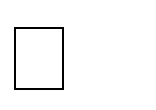 общего образования;  развитие личности, её способностей, удовлетворение образовательных потребностей и интересов, самореализацию обучающихся, в том числе одарённых, через организацию урочной и внеурочной деятельности, социальных практик, включая общественно полезную деятельность, профессиональные пробы, практическую подготовку, использование возможностей организаций дополнительного образования и социальных партнёров;  формирование функциональной грамотности обучающихся (способности решать учебные задачи и жизненные проблемные ситуации на основе сформированных предметных, метапредметных и универсальных способов деятельности), включающей овладение ключевыми навыками, составляющими основу дальнейшего успешного образования и ориентацию в мире профессий;  формирование социокультурных и духовно-нравственных ценностей обучающихся, основ ихгражданственности, российской гражданской идентичности;  индивидуализацию процесса образования посредством проектирования и реализации индивидуальных учебных планов, обеспечения эффективной самостоятельной работы обучающихся при поддержке педагогических работников;  участие обучающихся, родителей (законных представителей) несовершеннолетних обучающихся и педагогических работников в проектировании и развитии программы начального общего образования и условий её реализации, учитывающих особенности развития и возможности обучающихся;  включение обучающихся в процессы преобразования социальной среды (класса, школы), формирования у них лидерских качеств, опыта социальной деятельности, реализации социальных проектов и программ при поддержке педагогических работников;  формирование у обучающихся первичного опыта самостоятельной образовательной, общественной, проектной, учебно-исследовательской, спортивно-оздоровительной и творческой деятельности;  формирование у обучающихся экологической грамотности, навыков здорового и безопасного для человека и окружающей его среды образа жизни;  использование в образовательной деятельности современных образовательных технологий, направленных в том числе на воспитание обучающихся и развитие различных форм наставничества;  обновление содержания программы начального общего образования, методик и технологий её реализации в соответствии с динамикой развития системы образования, запросов обучающихся, родителей (законных представителей) несовершеннолетних обучающихся с учётом национальных и культурных особенностей субъекта Российской Федерации;  эффективное использование профессионального и творческого потенциала педагогических и руководящих работников организации, повышения их профессиональной, коммуникативной, информационной и правовой компетентности;  эффективное управление организацией с использованием ИКТ, современных механизмов финансирования реализации программ начального общего образования. При реализации образовательной программы начального общего образования в рамках сетевого взаимодействия используются ресурсы иных организаций, направленные на обеспечение качества условий реализации образовательной деятельности.Задачи Планируемые 	Виды 	и 	формы Сроки Сроки Ответственн (направления результаты деятельности, (перио (перио ые деятельности) мероприятия дичнос 	ть 	в течени е года) дичнос 	ть 	в течени е года) Медицинская диагностика Медицинская диагностика Медицинская диагностика Медицинская диагностика Медицинская диагностика Медицинская диагностика Определить Выявление состояния 	Изучение 	истории сентяб сентяб Классный состояние 	физического 	и 	развития 	ребенка, рь рь руководитель 	физического 	и психического 	беседа 	с Медицинский психического здоровья детей. родителями, работник здоровья детей. наблюдение классного руководителя, 	анализ 	работ обучающихся Психолого-педагогическая диагностика Психолого-педагогическая диагностика Психолого-педагогическая диагностика Психолого-педагогическая диагностика Психолого-педагогическая диагностика Психолого-педагогическая диагностика Первичная 	Создание 	банка Наблюдение, сентяб Классный Классный диагностика данных обучающихся, 	логопедическое 	и рь руководитель руководитель для выявления 	нуждающихся 	в психологическое Педагог- Педагог- группы «риска» специализированной обследование; психолог психолог помощи анкетирование Учитель- Учитель- Формирование родителей, беседы с логопед логопед характеристики педагогами образовательной ситуации в ОУ Углубленная диагностика детей с	 	ОВЗ, детей- инвалидов Получение объективных сведений об	 	обучающемся на основании диагностической информации специалистов разного профиля, 	создание диагностических "портретов" детей  Диагностирование. Заполнение диагностических документов специалистами 	(Речевой 	карты, протокола обследования) сентяб рь сентяб рь Педагог- психолог Учитель- логопед Проанализиров ать	 	причины возникновения трудностей 	в обучении. Выявить резервные возможности Индивидуальная коррекционная программа, соответствующая выявленному уровню развития обучающегося Разработка коррекционной программы сентяб рь сентяб рь Педагог- психолог Учитель- логопед Социально – педагогическая диагностика Социально – педагогическая диагностика Социально – педагогическая диагностика Социально – педагогическая диагностика Социально – педагогическая диагностика Социально – педагогическая диагностика Определить Получение Анкетирование, Сентяб Классный Классный уровень объективной 	наблюдение 	во 	рь 	- руководитель руководитель организованнос 	информации 	об 	время 	занятий, октябр Педагог- Педагог- 	ти 	ребенка, организованности 	беседа 	с ь психолог психолог особенности ребенка, 	умении родителями, Учитель- Учитель- эмоционально- учиться, особенности посещение 	семьи. предметник предметник волевой 	и личности, 	уровню Составление личностной знаний по предметам. характеристики. сферы; уровень Выявление нарушений знаний 	по в 	поведении предметам (гиперактивность, замкнутость, обидчивость и т.д.) Задачи (направления) деятельности Планируемые результаты. Виды 	и 	формы деятельности, мероприятия. Сроки (периодичн ость 	в течение года) Ответственные Психолого-педагогическая работа Психолого-педагогическая работа Психолого-педагогическая работа Психолого-педагогическая работа Психолого-педагогическая работа Обеспечить педагогическое сопровождение детей с ОВЗ, детей- инвалидовПланы, программы Разработать индивидуальную программу по предмету. Разработать воспитательную программу работы с классом  и индивидуальную воспитательную программу для детей с ОВЗ, детей-инвалидов. Разработать  план работы с родителями по  формированию толерантных отношений  	между участниками инклюзивного образовательного процесса. Осуществление педагогического мониторинга достижений школьника. сентябрь Учитель- предметник, классный руководитель, социальный педагог Обеспечить психологическ ое  	и логопедическое сопровождение детей 	с ОВЗ, детей- инвалидов Позитивная динамика развиваемых параметров Формирование групп для 	коррекционной работы. Составление расписания занятий. Проведение коррекционных занятий. Отслеживание динамики развития ребенка  До октября Октябрь- май Педагог- психолог Учитель- логопед Лечебно – профилактическая работа Лечебно – профилактическая работа Лечебно – профилактическая работа Лечебно – профилактическая работа Лечебно – профилактическая работа Создание условий  для сохранения  и укрепления здоровья обучающихся с ОВЗ, 	детей- инвалидов Разработка рекомендаций 	для педагогов, учителя и родителей по работе с детьми с ОВЗ. Внедрение здоровьесберегающих технологий в образовательный процесс. В 	течение года Медицинский работник Организация и проведение мероприятий, направленных на сохранение, профилактику здоровья и формирование навыков здорового и безопасного образа жизни. Реализация профилактических образовательных программ (например, «Все цвета, кроме черного» и другие). Задачи (направления) деятельности Планируемые результаты Виды 	и 	формы деятельности, мероприятия Сроки (периодично сть 	в течение года) Ответственные Ответственные Консультирован ие педагогических работников 	по вопросам инклюзивного образования 1. Рекомендации, приёмы, упражнения 	и др. материалы. 2. 	Разработка плана консультативн ой 	 работы 	с ребенком, родителями, классом, работниками школыИндивидуальные, групповые, тематические консультации По отдельному плану- графикуСпециалисты  ПМПК Учитель логопед Педагог психолог Социальный педагог Заместитель директора УВР – – по Консультирован 1. Индивидуальные, По Специалисты ие обучающихся Рекомендации, групповые, отдельному ПМПК по 	выявленных приёмы, тематические плану- проблемам, консультации графику оказание превентивной помощи упражнения 	и др. материалы. 2. 	Разработка плана консультативн ой 	 работы 	с ребенком Учитель логопед Педагог психолог Социальный педагог Заместитель – – директора УВР по Консультирован ие родителей по вопросам инклюзивного образования, выбора стратегии воспитания, психолого- физиологически м особенностям детей 1. Рекомендации, приёмы, упражнения 	и др. материалы. 2. 	Разработка плана консультативн ой 	работы 	с родителями Индивидуальные, групповые, тематические консультации По отдельному плану- графикуСпециалисты  ПМПК Учитель логопед Педагог психолог Социальный педагог Заместитель директора УВР – – по Задачи (направления) деятельности Планируемые результаты. Виды и формы деятельности, мероприятия. Сроки (периодичность в течение года) Ответственн ые Информирование Организация Информационн По отдельному Специалисты родителей работы ые плану-графику ПМПК (законных семинаров, мероприятия Учитель 	– представителей) тренингов и др. логопед по медицинским, по вопросам Педагог 	– социальным, инклюзивного психолог правовым 	и образования Социальный другим вопросам педагог Заместитель директора 	по УВР Психолого- педагогическое просвещение педагогических работников 	по вопросам развития, обучения 	 и воспитания данной категории детей Организация методических мероприятий по 	вопросам инклюзивного образования Информационн ые мероприятия По 	отдельному плану-графику Специалисты ПМПК Учитель – логопед Педагог 	– психолог Социальный педагог Заместитель директора 	по УВР другие организации Направления воспитания Целевые ориентиры Гражданское Патриотическое Знающий и любящий свою малую родину, свой край. Имеющий представление о своей стране, Родине – России, ее территории, расположении. Сознающий принадлежность к своему народу, проявляющий уважение к своему и другим народам. Сознающий свою принадлежность к общности граждан России; Понимающий свою сопричастность прошлому, настоящему и будущему своей малой родины, родного края, своего народа, российского государства. Имеющий первоначальные представления о своих гражданских правах и обязанностях, ответственности в обществе. Понимающий значение гражданских символов (государственная символика России, своего региона), праздников, мест почитания героев и защитников Отечества, проявляющий к ним уважение. Духовно-нравственное Сознающий ценность каждой человеческой жизни, признающий индивидуальность и достоинство каждого человека. Умеющий анализировать свои и чужие поступки с позиции их соответствия нравственным нормам, давать нравственную оценку своим поступкам, отвечать за них. Доброжелательный, проявляющий сопереживание, готовность оказывать помощь, выражающий неприятие любых форм поведения, причиняющего физический и моральный вред другим людям. Понимающий необходимость нравственного совершенствования, роли в этом личных усилий человека, проявляющий готовность к самоограничению своих потребностей. Владеющий первоначальными навыками общения с людьми разных народов, вероисповеданий. Знающий и уважающий традиции и ценности своей семьи, российские традиционные семейные ценности (с учетом этнической, религиозной принадлежности). Владеющий первоначальными представлениями о единстве и многообразии языкового и культурного пространства России, о языке как основе национального самосознания. Сознающий нравственную и эстетическую ценность литературы, родного языка, русского языка, проявляющий интерес к чтению. Знающий и соблюдающий основные правила этикета в обществе. Эстетическое Проявляющий уважение и интерес к художественной культуре, восприимчивость к разным видам искусства, творчеству своего народа, отечественной и мировой художественной культуре. Проявляющий стремление к самовыражению в разных видах художественной деятельности, искусства. Способный воспринимать и чувствовать прекрасное в быту, природе, искусстве, творчестве людей. Физическое  Соблюдающий основные правила здорового и безопасного для себя и других людей образа жизни, в том числе в информационной среде. Ориентированный на физическое развитие, занятия физкультурой и спортом. Бережно относящийся к физическому здоровью и душевному состоянию своему и других людей. Владеющий основными навыками личной и общественной гигиены, безопасного поведения в быту, природе, обществе. Сознающий и принимающий свою половую принадлежность, соответствующие ей психофизические и поведенческие особенности с учетом возраста. Трудовое Сознающий ценность честного труда в жизни человека, семьи, народа, общества и государства. Проявляющий уважение к труду, людям труда, бережное отношение к результатам своего труда и других людей, прошлых поколений. Выражающий желание участвовать в различных видах доступного по возрасту труда, трудовой деятельности. Проявляющий интерес к разным профессиям. Экологическое Понимающий ценность природы, окружающей среды, зависимость жизни людей от природы. Способный правильно оценивать влияние людей, в том числе собственного поведения, на состояние природы, окружающей среды. Проявляющий любовь к природе, бережное отношение, неприятие действий, приносящих вред природе, особенно живым существам. Выражающий готовность осваивать первоначальные навыки охраны природы, окружающей среды и действовать в окружающей среде в соответствии с экологическими нормами. Познавательное Выражающий познавательные интересы, активность, инициативность, любознательность и самостоятельность в познании. Обладающий первоначальными представлениями о природных и социальных объектах как компонентах единого мира, многообразии объектов и явлений природы, о связи мира живой и неживой природы, о науке, научном знании, научной картине мира. Проявляющий уважение и интерес к науке, научному знанию в разных областях. Обладающий первоначальными навыками исследовательской деятельности. Направления воспитания Целевые ориентиры Гражданское Знающий и принимающий свою российскую гражданскую идентичность в поликультурном, многонациональном и многоконфессиональном российском обществе, в современном мировом сообществе. Проявляющий уважение, ценностное отношение к государственным символам России, праздникам, традициям народа России. Понимающий и принимающий свою сопричастность прошлому, настоящему и будущему народа м России, тысячелетней истории российской государственности. Проявляющий готовность к выполнению обязанностей гражданина России, реализации своих гражданских прав и свобод. Ориентированный на участие на основе взаимопонимания и взаимопомощи в разнообразной социально значимой деятельности, в том числе гуманитарной (добровольческие акции, помощь нуждающимся и т.п.). Принимающий участие в жизни класса, школы (в том числе самоуправлении), местного сообщества, родного края. Выражающий неприятие любой дискриминации граждан, проявлений экстремизма, терроризма, коррупции в обществе. Патриотическое Сознающий свою этнокультурную идентичность, любящий свой народ, его традиции, культуру. Проявляющий уважение, ценностное отношение к историческому и культурному наследию своего и других народов России, символам, праздникам, памятникам, традициям народов, проживающих в родной стране. Сознающий себя патриотом своего народа и народа России в це-лом, свою общероссийскую культурную идентичность. Проявляющий интерес к познанию родного языка, истории, культуры своего народа, своего края, других народов России.  Знающий и уважающий боевые подвиги и трудовые достижения своих земляков, жителей своего края, народа России, героев и защитников Отечества в прошлом и современности. Знающий и уважающий достижения нашей общей Родины – России в науке, искусстве, спорте, технологиях. Духовнонравственное Знающий и уважающий основы духовно-нравственной культуры своего народа, других народов России. Выражающий готовность оценивать свое поведение и поступки, поведение и поступки других людей с позиций традиционных российских духовно-нравственных, социокультурных ценностей и норм с учетом осознания последствий поступков. Ориентированный на традиционные духовные ценности и моральные нормы народов России, российского общества в ситуациях нравственного выбора. Выражающий неприятие аморальных, асоциальных поступков, поведения, противоречащих традиционным в России духовнонравственным ценностям и нормам. Сознающий свою свободу и ответственность личности в условиях индивидуального и общественного пространства. Понимающий ценность межрелигиозного, межнационального согласия людей, граждан, народов в России, умеющий общаться с людьми разных народов, вероисповеданий. Выражающий уважительное отношение к религиозным традициям и ценностям народов России, религиозным чувствам сограждан. Проявляющий уважение к старшим, к российским традиционным семейным ценностям, институту брака как союзу мужчины и женщины для создания семьи, рождения и воспитания детей. Проявляющий нравственные и эстетические чувства к родному языку, русскому языку и литературе как части духовной культуры своего народа, российского общества, устойчивый интерес к чтению.  Эстетическое Проявляющий восприимчивость к разным видам искусства, понимание его эмоционального воздействия, влияния на душевное состояние и поведение людей. Знающий и уважающий художественное творчество своего и других народов, понимающий его значение в культуре. Сознающий значение художественной культуры как средства коммуникации и самовыражения в современном обществе, значение нравственных норм, ценностей, традиций в искусстве. Выражающий понимание ценности отечественного и мирового художественного наследия, роли народных традиций и народного творчества в искусстве. Ориентированный на самовыражение в разных видах искусства, художественном творчестве. Физическое  Понимающий ценность жизни, здоровья и безопасности человека в обществе, значение личных усилий человека в сохранении здоровья своего и других людей. Выражающий установку на здоровый образ жизни (здоровое питание, соблюдение гигиенических правил, сбалансированный режим занятий и отдыха, регулярная физическая активность). Проявляющий неприятие вредных привычек (курение, употребление алкоголя, наркотиков, игровая и иные формы зависимостей), понимание их последствий, вреда для физического и психического здоровья. Знающий и соблюдающий правила безопасности, в том числе безопасного поведения в информационной, интернет-среде. Способный адаптироваться к стрессовым ситуациям, меняющимся социальным, информационным и природным условиям, в том числе осмысляясобственный опыт.  Умеющий осознавать эмоциональное состояние своё и других людей, стремящийся управлять собственным эмоциональным состоянием. Обладающий первоначальными навыками рефлексии физического состояния своего и других людей, готовый оказывать первую помощь себе и другим людям. Трудовое Уважающий труд, результаты трудовой деятельности своей и других людей. Выражающий готовность к участию в решении практических трудовых дел, задач (в семье, школе, своей местности) технологической и социальной направленности, способный инициировать, планировать и выполнять такого рода деятельность. Проявляющий интерес к практическому изучению профессий и труда различного рода на основе изучаемых предметных знаний. Сознающий важность обучения труду, накопления навыков трудовой деятельности на протяжении жизни для успешной профессиональной самореализации в обществе. Понимающий необходимость человека адаптироваться в профессиональной среде в условиях современного технологического развития, выражающий готовность к такой адаптации. Понимающий необходимость осознанного выбора и построения индивидуальной траектории образования и жизненных планов получения профессии, трудовой деятельности с учетом личных и общественных интересов и потребностей. Экологическое Ориентированный на применение знаний естественных и социальных наук для решения задач в области охраны окружающей среды, планирования своих поступков и оценки их возможных последствий для окружающей среды. Понимающий глобальный характер экологических проблем, путей их решения, значение экологической культуры в современном мире. Выражающий неприятие действий, приносящих вред природе, окружающей среде. Сознающий свою ответственность как гражданина и потребителя в условиях взаимосвязи природной, технологической и социальной сред. Выражающий готовность к участию в практической деятельности экологической, природоохранной направленности. Познавательное  Выражающий познавательные интересы в разных предметных областях с учетом индивидуальных способностей, достижений. Ориентированный в деятельности на систему научных представлений о закономерностях развития человека, природы и общества, взаимосвязях человека с природной и социальной средой. Развивающий личные навыки использования различных средств познания, накопления знаний о мире (языковая, читательская культура, деятельность в информационной, цифровой среде). Демонстрирующий навыки наблюдений, накопления фактов, осмысления опыта в естественнонаучной и гуманитарной областях познания, навыки исследовательской деятельности. Направления воспитания Целевые ориентиры Гражданское Осознанно выражающий свою российскую гражданскую идентичность в поликультурном, многонациональном и многоконфессиональном российском обществе, современном мировом сообществе. Сознающий свое единство с народом России как источником власти и субъектом тысячелетней российской государственности, с Российским государством, ответственность за развитие страны, российской государственности в настоящем и будущем. Проявляющий готовность к защите Родины, способный аргументированно отстаивать суверенитет и достоинство народа России и Российского государства, сохранять и защищать историческую правду о Российском государстве в прошлом и в современности. Ориентированный на активное гражданское участие на основе уважения закона и правопорядка, прав и свобод сограждан, уважения к историческому и культурному наследию России. Осознанно и деятельно выражающий неприятие любой дискриминации в обществе по социальным, национальным, расовым, религиозным признакам, проявлений экстремизма, терроризма, кор-рупции, антигосударственной деятельности. Обладающий опытом гражданской социально значимой деятельности (в школьном самоуправлении, добровольчестве, экологических, природоохранных, военно-патриотических и др. объединениях, акциях, программах). Патриотическое Выражающий свою этнокультурную идентичность, демонстрирующий приверженность к родной культуре на основе любви к своему народу, знания его истории и культуры.  Сознающий себя патриотом своего народа и народа России в целом, деятельно выражающий чувство причастности к многонациональному народу России, к Российскому Отечеству, свою общероссийскую культурную идентичность. Проявляющий деятельное ценностное отношение к историческому и культурному наследию своего и других народов России, к национальным символам, праздникам, памятникам, традициям народов, проживающих в родной стране – России. Проявляющий уважение к соотечественникам, проживающим за рубежом, поддерживающий их права, защиту их интересов в сохранении общероссийской культурной идентичности. Духовнонравственное Проявляющий приверженность традиционным духовнонравственным ценностям, культуре народов России (с учетом мировоззренческого, национального, религиозного самоопределения семьи, личного самоопределения). Действующий и оценивающий свое поведение и поступки, поведение и поступки других людей с позиций традиционных российских духовно-нравственных, социокультурных ценностей и норм с учетом осознания последствий поступков. Сознающий и деятельно выражающий понимание ценности каждой человеческой личности, свободы мировоззренческого выбора, самоопределения, отношения к религии и религиозной принадлежности человека. Проявляющий уважение к представителям различных этнокультурных групп, традиционных религий народов России, национальному достоинству, религиозным убеждениям с учетом соблюдения конституционных прав и свобод всех граждан. Понимающий и деятельно выражающий ценность межрелигиозного, межнационального согласия людей, граждан, народов в России. Способный вести диалог с людьми разных национальностей, религиозной принадлежности, достигать в нем взаимопонимания, находить общие цели и сотрудничать для их достижения. Ориентированный на создание устойчивой семьи на основе российских традиционных семейных ценностей, понимании брака как союза мужчины и женщины для создания семьи, рождения и воспитания в ней детей, неприятия насилия в семье, ухода от ро-дительской ответственности. Обладающий сформированными представлениями о ценности и значении в отечественной и мировой культуре языков и литературы народов России, демонстрирующий устойчивый интерес к чтению как средству познания отечественной и мировой духовной культуры. Эстетическое Знающий и уважающий художественное творчество своего народа, других народов, понимающий его значение в культуре.  Критически оценивающий и деятельно проявляющий понимание эмоционального воздействия искусства, его влияния на душевное состояние и поведение людей. Деятельно проявляющий понимание художественной культуры как средства коммуникации и самовыражения в современном обществе, значение нравственных норм, ценностей, традиций в искусстве. Ориентированный на осознанное самовыражение в разных видах искусства, художественном творчестве с учетом российских традиционных духовных и нравственных ценностей, на эстетическое обустройство собственного быта. Выражающий понимание ценности отечественного и мирового художественного наследия, роли народных традиций и народного творчества в искусстве. Физическое  Понимающий и выражающий в практической деятельности ценность жизни, здоровья и безопасности, значение личных усилий в сохранении и укреплении своего здоровья, здоровья других людей. Выражающий на практике установку на здоровый образ жизни (здоровое питание, соблюдение гигиены, режим занятий и отдыха, физическая активность), стремление к физическому самосовершенствованию, соблюдающий и пропагандирующий безопасный и здоровый образ жизни. Проявляющийсознательное и обоснованное неприятие вредных привычек (курение, употребление алкоголя, наркотиков, любые формы зависимостей), деструктивного поведения в обществе и цифровой среде, понимание их вреда для физического и психического здоровья. Соблюдающий правила личной и общественной безопасности, в том числе безопасного поведения в информационной среде. Развивающий свои способности адаптироваться к стрессовым ситуациям в общении, в разных коллективах, к меняющимся социальным, информационным и природным условиям. Демонстрирующий навыки рефлексии своего физического и психологического состояния, состояния окружающих людей с точки зрения безопасности, сознательного управления своим эмоциональным состоянием, готовность и умения оказывать первую по-мощь себе и другим людям. Трудовое Уважающий труд, результаты труда, собственность, материальные ресурсы и средства свои и других людей, трудовые и профессиональные достижения своих земляков, их социально значимый вклад в развитие своего поселения, края, страны. Проявляющий сформированные навыки трудолюбия, готовность к честному труду. Участвующий практически в социально значимой трудовой деятельности разного вида в семье, школе, своей местности, в том числе оплачиваемом труде в каникулярные периоды, с учетом соблюдения норм трудового законодательства. Способный к творческой созидательной социально значимой трудовой деятельности в различных социально-трудовых ролях, в том числе предпринимательской деятельности в условиях самозанятости или наемного труда. Ориентированный на осознанный выбор сферы трудовой, профессиональной деятельности в российском обществе с учетом личных жизненных планов, потребностей своей семьи, общества. Выражающий осознанную готовность получения профессионального образования, к непрерывному образованию в течение жизни как условию успешной профессиональной и общественной деятельности. Понимающий специфику трудовой деятельности, регулирования трудовых отношений, самообразования и профессиональной самоподготовки в информационном высокотехнологическом обществе, готовый учиться и трудиться в современном обществе. Экологическое Выражающий и демонстрирующий сформированность экологической культуры на основе понимания влияния социальноэкономических процессов на окружающую природную среду. Применяющий знания социальных и естественных наук для решения задач по охране окружающей среды. Выражающий деятельное неприятие действий, приносящих вред природе, окружающей среде. Знающий и применяющий умения разумного, бережливого природопользования в быту,общественном пространстве. Имеющий и развивающий опыт экологически направленной, природоохранной, ресурсосберегающей деятельности, участвующий в его приобретении другими людьми. Познавательное  Деятельно выражающий познавательные интересы в разных предметных областях с учетом своих способностей, достижений. Обладающий представлением о научной картине мира с учетом современных достижений науки и техники,достоверной научной информации, открытиях мировой и отечественной науки. Выражающий навыки аргументированной критики антинаучных представлений, идей, концепций, навыки критического мышле-ния. Сознающий и аргументированно выражающий понимание значения науки, научных достижений в жизни российского общества, в обеспечении его безопасности, в гуманитарном, социально-экономическом развитии России в современном мире. Развивающий и применяющий навыки наблюдений, накопления и систематизации фактов, осмысления опыта в естественнонаучной и гуманитарной областях познания, исследовательской деятельности. Предметные области Предметные области Классы Количество часов в неделю Количество часов в неделю Количество часов в неделю Количество часов в неделю Количество часов в неделю Всего Предметные области Предметные области Учебные предметы 1 1 доп. 2 3 4 Русский язык и литературное чтение Русский язык и литературное чтение Русский язык 5 5 5 4 4 23 Русский язык и литературное чтение Русский язык и литературное чтение Литературное чтение 4 4 4 4 3 19 Иностранный язык Иностранный язык Иностранный язык (английский) - - 1 1 1 2 Математика и информатика Математика и информатика Математика 4 4 4 4 4 20 Обществознание и естествознание Обществознание и естествознание Окружающий мир 2 2 2 2 2 10 Основы религиозных культур и светской этики Основы религиозных культур и светской этики Основы религиозных культур и светской этики - - - - 1 1 Искусство Искусство Музыка 1 1 1 1 1 5 Искусство Искусство Изобразительное искусство 1 1 1 1 1 5 Технология Технология Технология 1 1 1 1 1 5 Физическая культура Физическая культура Физическая культура (Адаптивная физическая культура) 3 3 3 3 3 15 Итого Итого Итого 21 21 22 21 21 106 Часть, формируемая участниками образовательного Часть, формируемая участниками образовательного Часть, формируемая участниками образовательного - - 1 2 2 5 процесса процесса процесса Русский язык и литературное чтение Русский язык Русский язык - - - 1 1 2 Математика и информатика Математика Математика - - 1 1 1 3 Максимально допустимая недельная нагрузка (при 5-дневной учебной неделе) Максимально допустимая недельная нагрузка (при 5-дневной учебной неделе) Максимально допустимая недельная нагрузка (при 5-дневной учебной неделе) 21 21 23 23 23 111 Внеурочная деятельность (включая коррекционно-развивающую область): Внеурочная деятельность (включая коррекционно-развивающую область): Внеурочная деятельность (включая коррекционно-развивающую область): 9 9 9 10 10 47 коррекционно-развивающая область коррекционно-развивающая область коррекционно-развивающая область 7 7 7 7 7 35 коррекционно-развивающие занятия коррекционно-развивающие занятия коррекционно-развивающие занятия 6 6 6 6 6 30 Логопедичесие (логопед) Логопедичесие (логопед) Логопедичесие (логопед) 2 2 2 2 2 10 Психокоррекционные занятия (педагог-психолог) Психокоррекционные занятия (педагог-психолог) Психокоррекционные занятия (педагог-психолог) 2 2 2 2 2 10 Исправление недостатков развития, восполнение пробелов в знаниях (учитель) Исправление недостатков развития, восполнение пробелов в знаниях (учитель) Исправление недостатков развития, восполнение пробелов в знаниях (учитель) 2 2 2 2 2 10 ритмика ритмика ритмика 1 1 1 1 1 5 направления внеурочной деятельности направления внеурочной деятельности направления внеурочной деятельности 2 2 2 3 3 12 «Разговор о важном» «Разговор о важном» 1 1 1 1 1 5 Художественно-эстетическая  творческая деятельность «Юный художник» «Юный художник» 1 1 1 1 1 5 Информационная культура «Финансовая  грамотность» «Финансовая  грамотность» - - - 1 1 2 Всего Всего Всего 30 30 32 33 33 158 КАЛЕНДАРНЫЙ ПЛАН ВОСПИТАТЕЛЬНОЙ РАБОТЫ ОРГАНИЗАЦИИ  на 2023-2024 учебный год на уровне НОО КАЛЕНДАРНЫЙ ПЛАН ВОСПИТАТЕЛЬНОЙ РАБОТЫ ОРГАНИЗАЦИИ  на 2023-2024 учебный год на уровне НОО КАЛЕНДАРНЫЙ ПЛАН ВОСПИТАТЕЛЬНОЙ РАБОТЫ ОРГАНИЗАЦИИ  на 2023-2024 учебный год на уровне НОО КАЛЕНДАРНЫЙ ПЛАН ВОСПИТАТЕЛЬНОЙ РАБОТЫ ОРГАНИЗАЦИИ  на 2023-2024 учебный год на уровне НОО КАЛЕНДАРНЫЙ ПЛАН ВОСПИТАТЕЛЬНОЙ РАБОТЫ ОРГАНИЗАЦИИ  на 2023-2024 учебный год на уровне НОО №Дела, события, мероприятия класс ы сроки Ответственные Урочная деятельность Урочная деятельность Урочная деятельность Урочная деятельность Урочная деятельность 1 Согласно Рабочих программ учебных предметов Согласно Рабочих программ учебных предметов Согласно Рабочих программ учебных предметов Согласно Рабочих программ учебных предметов Внеурочная деятельность Внеурочная деятельность Внеурочная деятельность Внеурочная деятельность Внеурочная деятельность 1 Культурологическая студия «Речь и культура общения» Культурологическая студия «Речь и культура общения» 1-4 1-4 сентябрь– май сентябрь– май сентябрь– май Классные руководители 2 «Разговор о важном» «Разговор о важном» 1-4 1-4 сентябрь– май сентябрь– май сентябрь– май Классные руководители  3 	Клуб 	«Здоровый 	ребёнок 	– успешный ребёнок» 	Клуб 	«Здоровый 	ребёнок 	– успешный ребёнок» 1-4 1-4 сентябрь– май сентябрь– май сентябрь– май Классные руководители 4 Кружок «Ритмика» Кружок «Ритмика» 1-4 1-4 сентябрь– май сентябрь– май сентябрь– май Педагог дополнительного образования 5 Кружок «Финансовая грамотность» Кружок «Финансовая грамотность» 1-4 1-4 сентябрь– май сентябрь– май сентябрь– май Классные руководители 6 Кружок «Логика» Кружок «Логика» 1-4 1-4 сентябрь– май сентябрь– май сентябрь– май Классные руководители 7 Клуб «Путешествуем с английским» Клуб «Путешествуем с английским» 1-4 1-4 сентябрь– май сентябрь– май сентябрь– май Учитель английскогоязыка 8 Проектная деятельность Проектная деятельность 1 кл 2-4 кл. 1 кл 2-4 кл. сентябрь– май сентябрь– май сентябрь– май Классные руководители 9 Музыкальная студия  «До-ми-соль-ка» Музыкальная студия  «До-ми-соль-ка» 1-4 1-4 сентябрь– май сентябрь– май сентябрь– май Учитель музыки Дополнительное образование организовано в соответствии с дополнительной общеобразовательной (общеразвивающей) программой муниципального бюджетного общеобразовательного учреждения «Средняя общеобразовательная школа №49» на 2023-2024 учебный год. Дополнительное образование организовано в соответствии с дополнительной общеобразовательной (общеразвивающей) программой муниципального бюджетного общеобразовательного учреждения «Средняя общеобразовательная школа №49» на 2023-2024 учебный год. Дополнительное образование организовано в соответствии с дополнительной общеобразовательной (общеразвивающей) программой муниципального бюджетного общеобразовательного учреждения «Средняя общеобразовательная школа №49» на 2023-2024 учебный год. Дополнительное образование организовано в соответствии с дополнительной общеобразовательной (общеразвивающей) программой муниципального бюджетного общеобразовательного учреждения «Средняя общеобразовательная школа №49» на 2023-2024 учебный год. Дополнительное образование организовано в соответствии с дополнительной общеобразовательной (общеразвивающей) программой муниципального бюджетного общеобразовательного учреждения «Средняя общеобразовательная школа №49» на 2023-2024 учебный год. Дополнительное образование организовано в соответствии с дополнительной общеобразовательной (общеразвивающей) программой муниципального бюджетного общеобразовательного учреждения «Средняя общеобразовательная школа №49» на 2023-2024 учебный год. Дополнительное образование организовано в соответствии с дополнительной общеобразовательной (общеразвивающей) программой муниципального бюджетного общеобразовательного учреждения «Средняя общеобразовательная школа №49» на 2023-2024 учебный год. Дополнительное образование организовано в соответствии с дополнительной общеобразовательной (общеразвивающей) программой муниципального бюджетного общеобразовательного учреждения «Средняя общеобразовательная школа №49» на 2023-2024 учебный год. Дополнительное образование организовано в соответствии с дополнительной общеобразовательной (общеразвивающей) программой муниципального бюджетного общеобразовательного учреждения «Средняя общеобразовательная школа №49» на 2023-2024 учебный год. Классное руководство Классное руководство Классное руководство Классное руководство Классное руководство Классное руководство Классное руководство Классное руководство Классное руководство 1 Инициирование и поддержка участия класса в общешкольных ключевых делах Инициирование и поддержка участия класса в общешкольных ключевых делах 1-4 сентябрь– май сентябрь– май Классный руководитель Классный руководитель Классный руководитель 2 Организация интересных и полезных для личностного развития ребенка совместных дел с учащимися Организация интересных и полезных для личностного развития ребенка совместных дел с учащимися 1-4 сентябрь– май сентябрь– май Классный руководитель Классный руководитель Классный руководитель 3 Проведение классных часов как часов 	плодотворного 	и доверительного общения педагога и учащихся Проведение классных часов как часов 	плодотворного 	и доверительного общения педагога и учащихся 1-4 сентябрь– май сентябрь– май Классный руководитель Классный руководитель Классный руководитель 4 Сплочение коллектива класса Сплочение коллектива класса 1-4 сентябрь– май сентябрь– май Классный руководитель Классный руководитель Классный руководитель 5 Выработка совместно с учащимися законов класса Выработка совместно с учащимися законов класса 1-4 сентябрь– май сентябрь– май Классный руководитель Классный руководитель Классный руководитель 6 Индивидуальная работа с учащимися Индивидуальная работа с учащимися 1-4 сентябрь– май сентябрь– май Классный руководитель Классный руководитель Классный руководитель 7 Работа с учителями, преподающими в классе Работа с учителями, преподающими в классе 1-4 сентябрь– май сентябрь– май Классный руководитель Классный руководитель Классный руководитель 8 Работа с родителями  учащихся или их Законными представителями Работа с родителями  учащихся или их Законными представителями 1-4 сентябрь– май сентябрь– май Классный руководитель Классный руководитель Классный руководитель Основные школьные дела Основные школьные дела Основные школьные дела Основные школьные дела Основные школьные дела Основные школьные дела Основные школьные дела Основные школьные дела Основные школьные дела 1 1 Торжественная линейка «Первый звонок» 1-4 01.09.23 01.09.23 01.09.23 Заместитель директора по ВР, советник директора, ст. вожатая, ПДО Заместитель директора по ВР, советник директора, ст. вожатая, ПДО 2 2 День солидарности в борьбе с терроризмом. (Памяти детям Беслана) День окончания Второй мировой войны 1-4 03.09.23 03.09.23 03.09.23 Заместитель директора по ВР, советник директора, классные руководители Заместитель директора по ВР, советник директора, классные руководители 3 3 Мероприятия месячников безопасности  и гражданской 1-4 Сентябрь 2023 Сентябрь 2023 Сентябрь 2023 Заместитель директора по 	ВР, 	классные Заместитель директора по 	ВР, 	классные защиты детей (по профилактике ДДТТ, пожарной безопасности, экстремизма, терроризма, разработка   схемы-маршрута «Дом-школа-дом», учебнотренировочная  эвакуация учащихся из здания) руководители, 	учитель ОБЖ 4 Мероприятия, 	посвященные Международному 	дню грамотности 1-4 8сентября 	советник 	директора, классные руководители 5 Международный день памяти жертв фашизма 1-4 10 сентября советник директора, ст. вожатая, классные руководители 6 Цикл мероприятий, посвященных Дню отца 1-4 12.09.23 Заместитель директора по ВР, советник директора, классные руководители, старший вожатый 7 Акция «Букет любимому городу» в рамках празднования Дня города 1-4 сентябрь Классные руководители, старший вожатый 8 Международный день пожилых людей,  Международный день музыки 1-4 1 октября Советник 	директора, классные 	руководители, старший вожатый 9 Мероприятия, посвященные Дню защиты животных 1-4 4 октября Советник 	директора, классные 	руководители, старший вожатый 10 День учителя в школе: акция по поздравлению учителей, учителей-ветеранов 	педагогического 	труда, концертная программа 1-4 Перваяпятницаокт ября Заместитель директора по ВР, советник директора, 11 «Посвящение в первоклассники». 1-4 октябрь Классные руководители первых классов, старший вожатый 12 Мероприятия, 	посвященные Международному Дню школьных библиотек 1-4 25 октября Советник 	директора, классные 	руководители, старший вожатый 13 Мероприятия, посвященные Дню Отца 1-4 15 	октября 	(3 воскресенье октября) Советник 	директора, классные 	руководители, старший вожатый 14 Итоговая линейка, посвящённая окончанию 1 четверти 1-4 октябрь Администрация школы, классные руководители, ст. вожатый 15 «Весёлые старты»  (на каникулах) 1-4  октябрь 	Учителя 	физического воспитания 16 День Народного Единства 1-4 (04.11.)ноябрь 	Старший 	вожатый, классные руководители 17 День  матери (поздравительные открытки для мам, классные часы, фотовыставка, концертная программа) 1-4 ноябрь Заместитель директора по ВР, 	классные руководители, 	педагоги дополнительного образования, 	старший вожатый 18 Мероприятия, посвященные Дню Государственного герба РФ 1-4 30 ноября Заместитель директора по 	ВР, 	классные руководители, 19 Мероприятия месячника эстетического воспитания в школе. Новый год в школе: украшение кабинетов, оформление окон, конкурс рисунков, поделок, утренники. 1-4 Ноябрь -декабрь Заместитель директора по ВР, 	классные руководители, 	старший вожатый 20 	День 	неизвестного 	солдата (единый классный час) День героев Отечества 1-4 03 декабря 09 декабря классные 	руководители, старший вожатый 21 Мероприятия, посвященные Дню добровольца (волонтера) в России 1-4 05 декабря Советник директора, классные руководители, руководитель волонтерского отряда 22 День конституции РФ (единый классный час) 1-4 12 декабря классные 	руководители, старший вожатый 23 Итоговая линейка, посвящённая окончанию 2 четверти 1-4 декабрь Администрация школы, классные руководители, ст. вожатый 24 Мероприятия, посвященные Дню российского студенчества 1-4 25 января 	Советник 	директора, классные руководители 25 Акция «Блокадный хлеб», посвященная Дню полного освобождения Ленинграда от фашистской блокады, Дню освобождения Красной армией крупнейшего «лагеря смерти» Аушвиц-Биркенау (Освенцима) –День памяти жертв Холокоста 1-4 (27. 01)январь Классные руководители, советник директора, ст. вожатая 26 День открытых дверей 1-4 январь Администрация школы, классные руководители будущих первоклассников, ст. вожатый, педагоги дополнительного образования, социальнопедагогическая служба 27 Мероприятия, посвященные Дню разгрома советскими войсками немецко-фашистских войск в Сталинградской битве 1-4 2 февраля Советник 	директора, классные 	руководители, ПДО 28 День российской науки 	День 	воинской 	славы. «Освобождению города Курска посвящается…» 1-4 8 февраля 	Советник 	директора. Классные руководители,  ст. вожатый 29 Мероприятия, посвященные Дню памяти о россиянах, исполняющих служебный долг за пределами Отечества 1-4 15 февраля Советник директора, классные руководители, руководитель музея 30 Мероприятия, посвященные Дню родного языка 1-4 21 февраля 	Советник 	директора, классные руководители, 31 Мероприятия месячника гражданского и патриотического воспитания: «Веселые старты», соревнования по боксу,  акция по поздравлению пап и дедушек, 1-4 Февраль (23 февраля День защитника Отечества) Заместитель директора по ВР, 	классные руководители, учителя физического воспитания, ОБЖ, старший вожатый. мальчиков, конкурс рисунков, уроки мужества. 32 Подготовка к фестивалю детского и юношеского творчества «Наши таланты – родному краю»: конкурс чтецов, конкурс солистов  вокалистов, конкурс хореографического искусства. 1-4 февраль-май Классные руководители, педагоги дополнительного образования 33 8 	Марта 	в 	школе: 	конкурс поделок, акция по поздравлению мам, 	бабушек, 	девочек, утренники, 	концертная программа. 1-4 март Заместительдиректорапо ВР 34 Конкурс декоративноприкладного творчества «Крымская весна» День воссоединения Крыма с Россией 1-4 (18.03.) март Классные руководители, педагоги дополнительного образования, ст. вожатая 35 	Мероприятия, 	посвященные Всемирному Дню театра 1-4 27 марта Классные руководители, руководитель театра, ПДО 36 Итоговая линейка, посвящённая окончанию 3 четверти 1-4 март Администрация школы, классные руководители, ст. вожатый 37 Месячник экологической безопасности (по отдельному плану) 1-4 апрель Классные руководители, ст. вожатый, педагог дополнительного образования (естественнонаучная направленность). 38 День 	космонавтики. 	Конкурс рисунков. 1-4 12 апреля Классные руководители, ст. вожатый 39 Мероприятия, посвященные Дню о геноциде советского народа нацистами и их пособниками в годы ВОВ 1-4 19 апреля Классные руководители 40 Конкурс рисунков «Земля в наших руках», посвященная Всемирному Дню земли 1-4 (22.04) апрель Классные руководители, педагоги дополнительного образования, ст. вожатая 41 Праздник Весны и труда 1-4 1 мая Заместитель директора по ВР, советник директора, классные руководители, ст. вожатый 42 	День 	Победы: 	акция «Бессмертный полк», проект «Окна Победы», классные часы, митинг. 1-4 май Заместитель директора по ВР, 	классные руководители, педагоги дополнительного образования (художественная направленность), старший вожатый. 43 Конкурс чтецов, посвящённый 9 Мая. 1-4 май Замдиректора по УВР, классные руководители, ст. вожатый 44 Смотр строя и песни, посвящённый празднованию 1-4 май Учитель 	ОБЖ, 	педагогорганизатор. 9Мая 45 45 45 День детских общественных организаций России 1-4 19 мая советник директора, ст. вожатая, классные руководители советник директора, ст. вожатая, классные руководители 46 46 46 День славянской письменности и культуры 1-4 24 мая советник директора, ст. вожатая, классные руководители советник директора, ст. вожатая, классные руководители 47 47 47 	Торжественная 	линейка «Последний звонок» 1  май Заместитель директора по ВР Заместитель директора по ВР 48 48 48 Итоговая линейка, посвящённая окончанию 4 четверти, году 2- май Администрация школы, классные руководители, ст. вожатый Администрация школы, классные руководители, ст. вожатый 49 49 49 Прощание с начальной школой 4  май Классные руков классов одители 4-х 50 50 50 Мероприятия, посвященные Дню защиты детей 1-4  1 июня Начальник, воспитатели лагеря вожатые, школьного 51 51 51 Мероприятия, посвященные Дню русского языка 1-4 6 июня Начальник, воспитатели лагеря вожатые, школьного 52 52 52 Игра 	«Тропинки государственности», посвященная Дню России 1-4  12 июня Начальник, воспитатели лагеря вожатый, школьного 53 53 53 Митинг «День памяти и скорби» 1-4 22 июня Начальник, вожатый, воспитатели лагеря школьного 54 54 54 Мероприятия, посвященные Дню молодежи 1-4 27 июня Заместитель директора по ВР, советник директора, классные руководители Заместитель директора по ВР, советник директора, классные руководители 55 55 55 Участие онлайн и офлайн в городских 	мероприятиях, посвященных Дню семьи, любви и верности 1-4 08.07.24 Заместитель директора по ВР, советник директора, классные руководители Заместитель директора по ВР, советник директора, классные руководители 56 56 56 Участие 	в 	городских мероприятиях, посвященных Дню физкультурника 1-4 10.08.24 (2-я августа) суббота 	Учителя 	физической культуры 	Учителя 	физической культуры 57 57 57 Мероприятия, посвященные Дню Государственного флага РФ 1-4 22 августа 22 августа Заместитель директора по ВР, советник директора, классные руководители Заместитель директора по ВР, советник директора, классные руководители 58 58 58 Мероприятия, посвященные Дню российского кино 1-4 27 августа 27 августа Заместитель директора по ВР, советник директора, классные руководители Заместитель директора по ВР, советник директора, классные руководители Внешкольные дела Внешкольные дела Внешкольные дела Внешкольные дела Внешкольные дела Внешкольные дела Внешкольные дела Внешкольные дела Внешкольные дела 1 Посещение 	театров, 	кинотеатров, музеев Посещение 	театров, 	кинотеатров, музеев Посещение 	театров, 	кинотеатров, музеев 1-4 Сентябрь-май Сентябрь-май Заместитель директора по ВР, классные руководители Заместитель директора по ВР, классные руководители 2 Участие в мероприятиях, акциях, мастер-классов и пр., организованных социальными партнерами Участие в мероприятиях, акциях, мастер-классов и пр., организованных социальными партнерами Участие в мероприятиях, акциях, мастер-классов и пр., организованных социальными партнерами 1-4 Сентябрь-май Сентябрь-май Заместитель директора по ВР, классные руководители Заместитель директора по ВР, классные руководители Организация предметно-пространственной среды Организация предметно-пространственной среды Организация предметно-пространственной среды Организация предметно-пространственной среды Организация предметно-пространственной среды Организация предметно-пространственной среды Организация предметно-пространственной среды Организация предметно-пространственной среды Организация предметно-пространственной среды 1 1 Событийный дизайн: оформление школы 	и 	кабинетов 	к торжественным мероприятиям, КТД Событийный дизайн: оформление школы 	и 	кабинетов 	к торжественным мероприятиям, КТД Сентябрь-май Сентябрь-май классные руководители, ст. вожатая классные руководители, ст. вожатая 2 Проект«Персональная выставка» Проект«Персональная выставка» Сентябрь-май классные руководители 3 Проект на лучшее новогоднее украшение дверей школьных кабинетов «Откройте Двери волшебству» Проект на лучшее новогоднее украшение дверей школьных кабинетов «Откройте Двери волшебству» Сентябрь-май классные руководители Взаимодействие с родителями Взаимодействие с родителями Взаимодействие с родителями Взаимодействие с родителями Взаимодействие с родителями Взаимодействие с родителями 1 1 	Проведение 	общешкольных родительских собраний 1-4 Сентябрь, май Администрация школы 2 2 Проведение собраний школьного родительского комитета 1-4 1 раз в месяц Администрация школы 3 3 Проведение классных собраний 1-4 1 раз в четверть Классные руководители 4 4 Акция по выявлению детей, нуждающихся в защите государства 1-4 Сентябрь, апрель 	Зам. 	директора 	по 	ВР, 	социально 	-психологическая служба,  председатель Совета отцов 5 5 	Реализация 	проекта «Ответственное родительство» 1-4 В течение года 	Зам. 	директора 	по 	ВР, 	социально 	-психологическая служба,  председатель Совета отцов 6 6 Реализация 	проекта 	«Крепкая семья - могучая держава» 1-4 В течение года 	Зам. 	директора 	по 	ВР, 	социально 	-психологическая служба,  председатель Совета отцов 7 7 Участие 	родителей 	во внеурочных 	мероприятиях, благоустройстве здания школы и школьного двора 1-4 В течение года Классные руководители , родительские комитеты классов 8 8 Информационное оповещение через школьный сайт и социальную группу ВК 1-4 В течение года Заместитель директора по ВР, учитель информатики, ст. вожатый 9 9 	Школьные 	тематические праздники и утренники 1-4 В течение года 	Замдиректора 	по 	ВР, классные руководители 10 10 Родительский всеобуч.  1-4 В течение года 	Замдиректора 	по 	ВР 	Социально 	-психологическая служба 	 Председатель 	Совета отцов  Родительский 	комитет школы 11 11 Индивидуальные консультации 1-4 В течение года Администрация 	школы, социально-педагогическая служба 12 12 Совместные с детьми походы, экскурсии. 1-4 В течение года, согласно планам классных руководителей Классные руководители 13 13 Работа Совета профилактики с неблагополучными  семьями  по вопросам воспитания, обучения детей 1-4 По плану Совета профилактики Председатель 	Совета профилактики 14 14 Помощь в организации летнего отдыха детей 1-4 Март-май Зам. директора по ВР, классные руководители Самоуправление Самоуправление Самоуправление Самоуправление Самоуправление Самоуправление 1 1 Выборы Совета классов 1-4 кла ссы Начало сентября 	Совет 	старшеклассников Старший вожатый Куратор РДШ 2 2 Акция «Ни дня без школьной формы» (рейды по проверке внешнего вида учащихся) 1-4 кла ссы 2 неделя сентября Совет 	старшеклассников, ст. вожатый 3 3 Игра - викторина «Тонкий лёд или спасение утопающих – дело рук самих утопающих» 1-4 Ноябрь, март Совет 	старшеклассников, ст. вожатый 4 4 Работа 	в 	соответствии 	с обязанностями,  подведение итогов 1-4 В течение года Классные руководители Профилактика и безопасность Профилактика и безопасность Профилактика и безопасность Профилактика и безопасность Профилактика и безопасность Профилактика и безопасность 1 1 Акция по выявлению детей, нуждающихся в защите государства. 1-4 сентябрь Заместитель директора по ВР, 	классные руководители, соцпедагог, педагоги-психологи 2 2 	Профилактика 	ДДТТ 	(по отдельному плану) 1-4 сентябрь Заместитель директора по ВР, классные руководители 3 3 Акция по организации занятости детей в кружках и секциях 1-4 сентябрь Заместитель директора по ВР, 	классные руководители, 	педагоги дополнительного образования, руководители секцмй, кружков 4 4 Месячник по профилактике пожарной безопасности (по отдельному плану) 1-4 октябрь Классные 	руководители, руководитель ДЮП 5 5 Мероприятия месячника правового воспитания и профилактики правонарушений. Единый день профилактики правонарушений и деструктивного поведения (правовые, профилактические игры, беседы и т.п.) 1-4 ноябрь Заместитель директора по ВР, 	классные руководители, 	школьный уполномоченный 	, педагоги-психологи, соцпедагог 6 6 День правовой защиты детей.  Анкетирование учащихся на случай нарушения их прав и свобод в школе и семье 1-4 ноябрь Педагог-психолог, школьный уполномоченный 7 7 Декада по профилактике вредных привычек 1-4 Ноябрь-декабрь март Заместитель директора по ВР, 	классные руководители, 	школьная медсестра 8 8 	Осенний 	– 	Весенний 	День здоровья 1-4 Сентябрь, май 	Учителя 	физической культуры 9 9 	Президентские 	игры, президентские состязания 1-4 апрель 	Учителя 	физической культуры 10 10 Организация досуга школьников во время каникул 1-4 Каникулярное время Заместитель директора по ВР, классные руководители 11 11 	Инструктажи, 	беседы 	по 	ТБ, ПДД, ПБ и т.п. 1-4 В течение года Заместитель директора по ВР, классные руководители Социальное партнерство Социальное партнерство Социальное партнерство Социальное партнерство 1 Проведение 	бесед 	сотрудниками ОПДН, ГИБДД, ОНД Проведение 	бесед 	сотрудниками ОПДН, ГИБДД, ОНД 1-4 В течение года Заместитель директора по ВР, классные руководители 2 Реализация 	воспитательных мероприятий Специалистами центров Реализация 	воспитательных мероприятий Специалистами центров 1-4 В течение года Заместитель директора по ВР, классные руководители 3 Проведение Уроков мужества Специалистами Совета ветеранов, молодежного центра Проведение Уроков мужества Специалистами Совета ветеранов, молодежного центра 1-4 В течение года Заместитель директора по ВР, классные руководители Профориентация Профориентация Профориентация Профориентация 1 Профессиональные пробы в рамках уроков трудового воспитания Профессиональные пробы в рамках уроков трудового воспитания 1-4 В течение года Классные руководители 2 Встречи с интересными людьми, профессионалами своего дела Встречи с интересными людьми, профессионалами своего дела 1-4 В течение года Классные руководители 3 Классный час «Все работы хороши, выбирай на вкус» Классный час «Все работы хороши, выбирай на вкус» 1-4 В течение года Классные руководители 4 Проект 	«Профессии 	моих родителей» Проект 	«Профессии 	моих родителей» 1-4 май Классные руководители Детские общественные объединения Детские общественные объединения Дела Классы Ориентировочное время проведения Ответственные Оформление 	классных уголков безопасности 1-4 Обновление 1 раз в месяц Замдиректора по ВР, классные руководители Агитбригада по правилам ПДД отряда ЮИД «Знай и соблюдай» 1-4 2-я неделя сентября Классные 	руководители Руководитель отряда ЮИД Совместное 	заседание старост 	классов 	и 	члены Совета  2-4 Один раз в месяц Классные руководители, ст. вожатый Участие в проектах, акциях «Движение Первых» 1-4 В течение года Советник 	директора, 	ст. вожатая Участие 	в 	мероприятиях школьного 	спортивного клуба «Физ-Ра» 1-4 В течение года Классные руководители, учителя физической культуры Волонтёрство Волонтёрство Дела Классы Ориентировочное время проведения Ответственные Трудовой десант 1-4 В течение года Классные руководители Акция «Белый цветок» 1-4 сентябрь Актив 	класса, 	классный руководитель Участие в марафоне «Мир детства» 1-4 Ноябрь, апрель Классные руководители Проект - акция «Покорми птиц» (на территории школы и в парках города) 1-4 Ноябрь-март Педагог дополнительного образования, классные руководители Акция «БумБатл» 1-4 декабрь Зав. библиотекой. классные руководители, ст. вожатый Масленичная ярмарка 1-4 Февраль-март Заместитель директора по ВР, классные руководители, ст. вожатый Акция «Книжкин доктор» 1-4 апрель Зав.библиотекой, 	классные руководители Экскурсии, походы, экспедиции Экскурсии, походы, экспедиции Экскурсии, походы, экспедиции Экскурсии, походы, экспедиции Дела Классы Ориентировочное 	время проведения Ответственные Посещение выездных представлений театров в школе 1-4 В течение года Заместитель директора по ВР, классные руководители Экскурсии в школьный музей 1-4 По плану работы музея Руководитель музея, классные руководители Освоение экскурсионных маршрутов по историческим местам Курска и Курской области 1-4 В течение года, согласно планам классных руководителей Классные руководители Сезонные экскурсии в природу 1-4 В течение года Классные руководители Посещение кинотеатров, филармонии 1-4 В течение года Классные руководители Школьные и социальные медиа Школьные и социальные медиа Школьные и социальные медиа Дела, мероприятия Классы Ориентировочное проведения время Ответственные Ответственные Участие в создании школьной газеты «ШколОЛАД»  1-4 В течение года Руководитель 	газеты. классные руководители Руководитель 	газеты. классные руководители Участие в конкурсах и защитах тематических плакатов, листовок 1-4 В течение года Активы 	классов, руководители классные Участие в конкурсах школьного медиа 1-4 В течение года Активы 	классов, руководители классные Видео-, фотосъемка классных мероприятий. 1-4 В течение года Активы 	классов, руководители классные Предложение информации для сайта школы и социальной группы ВК 1-4 В течение года Активы 	классов, 	классные руководители Активы 	классов, 	классные руководители 